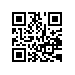 20.12.2019                                                                                               № 6.18.1-01/2012-11О внесении изменений в Положение о государственной итоговой аттестации студентов образовательных программ высшего образования – программ бакалавриата, специалитета и магистратуры Национального исследовательского университета «Высшая школа экономики»На основании решения ученого совета Национального исследовательского университета «Высшая школа экономики» от 29.11.2019, протокол № 15,ПРИКАЗЫВАЮ:Внести в Положение о государственной итоговой аттестации студентов образовательных программ высшего образования – программ бакалавриата, специалитета и магистратуры Национального исследовательского университета «Высшая школа экономики», утвержденное ученым советом НИУ  ВШЭ 07.04.2017, протокол № 04, введенное в действие приказом НИУ ВШЭ от 20.04.2017 № 6.18.1-01/2004-08, изменения в соответствии с приложением.Ректор									         Я.И. КузьминовИзменения в Положение о государственной итоговой аттестации студентов образовательных программ высшего образования – программ бакалавриата, специалитета и магистратуры Национального исследовательского университета «Высшая школа экономики»Пункт 2.4 изложить в следующей редакции: «2.4. Председатель ГЭК утверждается не позднее 31 декабря года, предшествующего году проведения ГИА, из числа лиц, не работающих в НИУ ВШЭ, имеющих ученую степень доктора наук и (или) ученое звание профессора, либо являющихся ведущими специалистами – представителями работодателей или их объединений в соответствующей области профессиональной деятельности (далее – представители работодателей). Председатели ГЭК утверждаются приказом ректора НИУ ВШЭ по представлению ученых советов факультетов/деканов факультетов (в случае отсутствия ученого совета). За формирование консолидированного предложения со списком председателей ГЭК для утверждения несет ответственность Управление организации учебного процесса Дирекции основных образовательных программ (далее – УОУП).».В пункте 2.5 последнее предложение изложить в следующей редакции: «УОУП инициирует внесение изменений в приказ на текущий календарный год.».Пункт 2.11 дополнить словами «и утверждается приказом координирующего проректора».В пункте 2.16 первое предложение изложить в следующей редакции: «Президиум состоит из председателя ГЭК и членов локальных ГЭК.».Пункт 2.17 изложить в следующей редакции: «2.17. Президиум ГЭК возглавляет председатель Президиума ГЭК, который организует и контролирует деятельность всех локальных ГЭК, обеспечивает единство требований, предъявляемых к выпускникам. Председатель Президиума ГЭК может возглавлять одну из локальных ГЭК или принимать участие в работе любой из них на правах ее члена.».В пункте 2.19: слова «председателей и» исключить; после слов «до даты начала ГИА» дополнить словами «согласно календарному учебному графику». В пункте 3.1 слова «графиком учебного процесса» заменить словами «календарным учебным графиком».В пункте 3.7: подпункт 3.7.1 исключить;подпункты 3.7.2 – 3.7.3 считать соответственно подпунктами 3.7.1 – 3.7.2;новый подпункт 3.7.2 изложить в следующей редакции:«3.7.2. не позднее 2 рабочих дней, предшествующих проведению государственного аттестационного испытания – распределение студентов по времени начала государственного экзамена, если такая схема организации государственного экзамена была установлена согласно подпункту 3.27.7 пункта 3.27 Положения.».Сноску 22 исключить. Сноски 13 – 17, 19 – 21, 23-28 считать сносками 11 – 15, 16 – 18, 19 – 24  соответственно.Пункт 3.20 после слов «в отдельное дело» дополнить словами «(сшиваются в книги)».Пункты 3.27 и 3.28 исключить.Пункты 3.29 – 3.31 считать пунктами 3.27 – 3.29 соответственно. В подпункте 3.27.10 нового пункта 3.27 слово «четырех» заменить словом «шести».В пункте 4.4 второе предложение изложить в следующей редакции: «Один из членов АК приказом ректора НИУ ВШЭ назначается ее председателем.».В пункте 5.9 слова «для студентов магистратуры не позднее чем через два года, для студентов бакалавриата и специалитета – через четыре года» заменить словами «не позднее, чем через пять лет».Приложения 1–4 изложить в следующей редакции:«».Приложениек приказу от 20.12.2019 № 6.18.1-01/2012-11УТВЕРЖДЕНЫученым советом НИУ ВШЭпротокол от 29.11.2019 № 15Приложение 1к Положению о государственной итоговой аттестации студентов образовательных программ высшего образования - программ бакалавриата, специалитета и магистратуры Национального исследовательского университета «Высшая школа экономики»для экзамена, проводимого в устной формеПриложение 1к Положению о государственной итоговой аттестации студентов образовательных программ высшего образования - программ бакалавриата, специалитета и магистратуры Национального исследовательского университета «Высшая школа экономики»для экзамена, проводимого в устной формеПриложение 1к Положению о государственной итоговой аттестации студентов образовательных программ высшего образования - программ бакалавриата, специалитета и магистратуры Национального исследовательского университета «Высшая школа экономики»для экзамена, проводимого в устной формеПриложение 1к Положению о государственной итоговой аттестации студентов образовательных программ высшего образования - программ бакалавриата, специалитета и магистратуры Национального исследовательского университета «Высшая школа экономики»для экзамена, проводимого в устной формеПриложение 1к Положению о государственной итоговой аттестации студентов образовательных программ высшего образования - программ бакалавриата, специалитета и магистратуры Национального исследовательского университета «Высшая школа экономики»для экзамена, проводимого в устной формеПриложение 1к Положению о государственной итоговой аттестации студентов образовательных программ высшего образования - программ бакалавриата, специалитета и магистратуры Национального исследовательского университета «Высшая школа экономики»для экзамена, проводимого в устной формеПриложение 1к Положению о государственной итоговой аттестации студентов образовательных программ высшего образования - программ бакалавриата, специалитета и магистратуры Национального исследовательского университета «Высшая школа экономики»для экзамена, проводимого в устной формеПриложение 1к Положению о государственной итоговой аттестации студентов образовательных программ высшего образования - программ бакалавриата, специалитета и магистратуры Национального исследовательского университета «Высшая школа экономики»для экзамена, проводимого в устной формеПриложение 1к Положению о государственной итоговой аттестации студентов образовательных программ высшего образования - программ бакалавриата, специалитета и магистратуры Национального исследовательского университета «Высшая школа экономики»для экзамена, проводимого в устной формеПриложение 1к Положению о государственной итоговой аттестации студентов образовательных программ высшего образования - программ бакалавриата, специалитета и магистратуры Национального исследовательского университета «Высшая школа экономики»для экзамена, проводимого в устной формеПриложение 1к Положению о государственной итоговой аттестации студентов образовательных программ высшего образования - программ бакалавриата, специалитета и магистратуры Национального исследовательского университета «Высшая школа экономики»для экзамена, проводимого в устной формеПриложение 1к Положению о государственной итоговой аттестации студентов образовательных программ высшего образования - программ бакалавриата, специалитета и магистратуры Национального исследовательского университета «Высшая школа экономики»для экзамена, проводимого в устной формеПриложение 1к Положению о государственной итоговой аттестации студентов образовательных программ высшего образования - программ бакалавриата, специалитета и магистратуры Национального исследовательского университета «Высшая школа экономики»для экзамена, проводимого в устной формеПриложение 1к Положению о государственной итоговой аттестации студентов образовательных программ высшего образования - программ бакалавриата, специалитета и магистратуры Национального исследовательского университета «Высшая школа экономики»для экзамена, проводимого в устной формеПриложение 1к Положению о государственной итоговой аттестации студентов образовательных программ высшего образования - программ бакалавриата, специалитета и магистратуры Национального исследовательского университета «Высшая школа экономики»для экзамена, проводимого в устной формеПриложение 1к Положению о государственной итоговой аттестации студентов образовательных программ высшего образования - программ бакалавриата, специалитета и магистратуры Национального исследовательского университета «Высшая школа экономики»для экзамена, проводимого в устной формеПриложение 1к Положению о государственной итоговой аттестации студентов образовательных программ высшего образования - программ бакалавриата, специалитета и магистратуры Национального исследовательского университета «Высшая школа экономики»для экзамена, проводимого в устной формеПриложение 1к Положению о государственной итоговой аттестации студентов образовательных программ высшего образования - программ бакалавриата, специалитета и магистратуры Национального исследовательского университета «Высшая школа экономики»для экзамена, проводимого в устной формеПриложение 1к Положению о государственной итоговой аттестации студентов образовательных программ высшего образования - программ бакалавриата, специалитета и магистратуры Национального исследовательского университета «Высшая школа экономики»для экзамена, проводимого в устной формеПриложение 1к Положению о государственной итоговой аттестации студентов образовательных программ высшего образования - программ бакалавриата, специалитета и магистратуры Национального исследовательского университета «Высшая школа экономики»для экзамена, проводимого в устной формеПриложение 1к Положению о государственной итоговой аттестации студентов образовательных программ высшего образования - программ бакалавриата, специалитета и магистратуры Национального исследовательского университета «Высшая школа экономики»для экзамена, проводимого в устной формеПриложение 1к Положению о государственной итоговой аттестации студентов образовательных программ высшего образования - программ бакалавриата, специалитета и магистратуры Национального исследовательского университета «Высшая школа экономики»для экзамена, проводимого в устной формеПриложение 1к Положению о государственной итоговой аттестации студентов образовательных программ высшего образования - программ бакалавриата, специалитета и магистратуры Национального исследовательского университета «Высшая школа экономики»для экзамена, проводимого в устной формеПриложение 1к Положению о государственной итоговой аттестации студентов образовательных программ высшего образования - программ бакалавриата, специалитета и магистратуры Национального исследовательского университета «Высшая школа экономики»для экзамена, проводимого в устной формеПриложение 1к Положению о государственной итоговой аттестации студентов образовательных программ высшего образования - программ бакалавриата, специалитета и магистратуры Национального исследовательского университета «Высшая школа экономики»для экзамена, проводимого в устной формеПриложение 1к Положению о государственной итоговой аттестации студентов образовательных программ высшего образования - программ бакалавриата, специалитета и магистратуры Национального исследовательского университета «Высшая школа экономики»для экзамена, проводимого в устной формеНациональный исследовательский университет«Высшая школа экономики»Национальный исследовательский университет«Высшая школа экономики»Национальный исследовательский университет«Высшая школа экономики»Национальный исследовательский университет«Высшая школа экономики»Национальный исследовательский университет«Высшая школа экономики»Национальный исследовательский университет«Высшая школа экономики»Национальный исследовательский университет«Высшая школа экономики»Национальный исследовательский университет«Высшая школа экономики»Национальный исследовательский университет«Высшая школа экономики»Национальный исследовательский университет«Высшая школа экономики»Национальный исследовательский университет«Высшая школа экономики»Национальный исследовательский университет«Высшая школа экономики»Национальный исследовательский университет«Высшая школа экономики»Национальный исследовательский университет«Высшая школа экономики»Национальный исследовательский университет«Высшая школа экономики»Национальный исследовательский университет«Высшая школа экономики»Национальный исследовательский университет«Высшая школа экономики»Национальный исследовательский университет«Высшая школа экономики»Национальный исследовательский университет«Высшая школа экономики»Национальный исследовательский университет«Высшая школа экономики»Национальный исследовательский университет«Высшая школа экономики»Национальный исследовательский университет«Высшая школа экономики»Национальный исследовательский университет«Высшая школа экономики»Национальный исследовательский университет«Высшая школа экономики»Национальный исследовательский университет«Высшая школа экономики»Национальный исследовательский университет«Высшая школа экономики»Национальный исследовательский университет«Высшая школа экономики»Национальный исследовательский университет«Высшая школа экономики»Национальный исследовательский университет«Высшая школа экономики»Национальный исследовательский университет«Высшая школа экономики»Национальный исследовательский университет«Высшая школа экономики»Национальный исследовательский университет«Высшая школа экономики»Национальный исследовательский университет«Высшая школа экономики»Национальный исследовательский университет«Высшая школа экономики»Национальный исследовательский университет«Высшая школа экономики»Национальный исследовательский университет«Высшая школа экономики»Национальный исследовательский университет«Высшая школа экономики»Национальный исследовательский университет«Высшая школа экономики»Национальный исследовательский университет«Высшая школа экономики»Национальный исследовательский университет«Высшая школа экономики»Протокол заседания локальной ГЭК по приему Протокол заседания локальной ГЭК по приему Протокол заседания локальной ГЭК по приему Протокол заседания локальной ГЭК по приему Протокол заседания локальной ГЭК по приему Протокол заседания локальной ГЭК по приему Протокол заседания локальной ГЭК по приему Протокол заседания локальной ГЭК по приему Протокол заседания локальной ГЭК по приему Протокол заседания локальной ГЭК по приему Протокол заседания локальной ГЭК по приему Протокол заседания локальной ГЭК по приему Протокол заседания локальной ГЭК по приему Протокол заседания локальной ГЭК по приему Протокол заседания локальной ГЭК по приему Протокол заседания локальной ГЭК по приему Протокол заседания локальной ГЭК по приему Протокол заседания локальной ГЭК по приему Протокол заседания локальной ГЭК по приему Протокол заседания локальной ГЭК по приему Протокол заседания локальной ГЭК по приему Протокол заседания локальной ГЭК по приему Протокол заседания локальной ГЭК по приему Протокол заседания локальной ГЭК по приему Протокол заседания локальной ГЭК по приему Протокол заседания локальной ГЭК по приему Протокол заседания локальной ГЭК по приему Протокол заседания локальной ГЭК по приему Протокол заседания локальной ГЭК по приему Протокол заседания локальной ГЭК по приему Протокол заседания локальной ГЭК по приему Протокол заседания локальной ГЭК по приему Протокол заседания локальной ГЭК по приему Протокол заседания локальной ГЭК по приему Протокол заседания локальной ГЭК по приему Протокол заседания локальной ГЭК по приему Протокол заседания локальной ГЭК по приему Протокол заседания локальной ГЭК по приему Протокол заседания локальной ГЭК по приему Протокол заседания локальной ГЭК по приему Протокол заседания локальной ГЭК по приему Протокол заседания локальной ГЭК по приему Протокол заседания локальной ГЭК по приему Протокол заседания локальной ГЭК по приему Протокол заседания локальной ГЭК по приему №№№№№№№№№«_______»«_______»«_______»«_______»«_______»«_______»«_______»«_______»20____ г.20____ г.20____ г.20____ г.20____ г.20____ г.20____ г.ссчас.час.час.час.час.час.час.мин.мин.мин.дододочас.час.час.мин.мин.СтудентаСтудентаСтудента- го- го- го- го- гокурсакурсакурсакурсакурсакурсакурсакурсакурсакурсакурсакурсакурсакурсакурсакурсакурсакурсакурсакурсакурсакурсакурсакурсакурсакурсакурсакурсакурсакурсакурсакурсакурсакурсакурсакурсакурсаобразовательной программыобразовательной программыобразовательной программыобразовательной программыобразовательной программыобразовательной программыобразовательной программыобразовательной программыобразовательной программыобразовательной программыобразовательной программыуровня ______________________ по направлению/ специальностиуровня ______________________ по направлению/ специальностиуровня ______________________ по направлению/ специальностиуровня ______________________ по направлению/ специальностиуровня ______________________ по направлению/ специальностиуровня ______________________ по направлению/ специальностиуровня ______________________ по направлению/ специальностиуровня ______________________ по направлению/ специальностиуровня ______________________ по направлению/ специальностиуровня ______________________ по направлению/ специальностиуровня ______________________ по направлению/ специальностиуровня ______________________ по направлению/ специальностиуровня ______________________ по направлению/ специальностиуровня ______________________ по направлению/ специальностиуровня ______________________ по направлению/ специальностиуровня ______________________ по направлению/ специальностиуровня ______________________ по направлению/ специальности(код и название направления/ специальности)(код и название направления/ специальности)(код и название направления/ специальности)(код и название направления/ специальности)(код и название направления/ специальности)(код и название направления/ специальности)(код и название направления/ специальности)(код и название направления/ специальности)(код и название направления/ специальности)(код и название направления/ специальности)(код и название направления/ специальности)(код и название направления/ специальности)(код и название направления/ специальности)(код и название направления/ специальности)(код и название направления/ специальности)(код и название направления/ специальности)(код и название направления/ специальности)(код и название направления/ специальности)(код и название направления/ специальности)(код и название направления/ специальности)(код и название направления/ специальности)(код и название направления/ специальности)(код и название направления/ специальности)(код и название направления/ специальности)(код и название направления/ специальности)(код и название направления/ специальности)(код и название направления/ специальности)(код и название направления/ специальности)(код и название направления/ специальности)(код и название направления/ специальности)(код и название направления/ специальности)(код и название направления/ специальности)(код и название направления/ специальности)(код и название направления/ специальности)(код и название направления/ специальности)(код и название направления/ специальности)факультетафакультетафакультета(фамилия, имя, отчество при наличии)(фамилия, имя, отчество при наличии)(фамилия, имя, отчество при наличии)(фамилия, имя, отчество при наличии)(фамилия, имя, отчество при наличии)(фамилия, имя, отчество при наличии)(фамилия, имя, отчество при наличии)(фамилия, имя, отчество при наличии)(фамилия, имя, отчество при наличии)(фамилия, имя, отчество при наличии)(фамилия, имя, отчество при наличии)(фамилия, имя, отчество при наличии)(фамилия, имя, отчество при наличии)(фамилия, имя, отчество при наличии)(фамилия, имя, отчество при наличии)(фамилия, имя, отчество при наличии)(фамилия, имя, отчество при наличии)(фамилия, имя, отчество при наличии)(фамилия, имя, отчество при наличии)(фамилия, имя, отчество при наличии)(фамилия, имя, отчество при наличии)(фамилия, имя, отчество при наличии)(фамилия, имя, отчество при наличии)(фамилия, имя, отчество при наличии)(фамилия, имя, отчество при наличии)(фамилия, имя, отчество при наличии)(фамилия, имя, отчество при наличии)(фамилия, имя, отчество при наличии)Состав комиссии:Состав комиссии:Состав комиссии:Состав комиссии:Состав комиссии:Состав комиссии:Состав комиссии:Ученая степеньУченая степеньУченая степеньУченая степеньУченая степеньУченая степеньУченая степеньУченая степеньДолжностьДолжностьДолжностьДолжностьДолжностьДолжностьДолжностьДолжностьДолжностьДолжностьПодразделениеПодразделениеПодразделениеПодразделениеПодразделениеПодразделениеФамилия, имя, отчество при наличииФамилия, имя, отчество при наличииФамилия, имя, отчество при наличииФамилия, имя, отчество при наличииФамилия, имя, отчество при наличииФамилия, имя, отчество при наличииФамилия, имя, отчество при наличииФамилия, имя, отчество при наличииФамилия, имя, отчество при наличииФамилия, имя, отчество при наличииФамилия, имя, отчество при наличииФамилия, имя, отчество при наличииФамилия, имя, отчество при наличииРекомендуемая оценка по 10-балльной шкале (число/ текст)Рекомендуемая оценка по 10-балльной шкале (число/ текст)Рекомендуемая оценка по 10-балльной шкале (число/ текст)Рекомендуемая оценка по 10-балльной шкале (число/ текст)Присутствовали (отметить)Присутствовали (отметить)Присутствовали (отметить)Присутствовали (отметить)Присутствовали (отметить)Присутствовали (отметить)Присутствовали (отметить)Присутствовали (отметить)Председатель Председатель Председатель Председатель Члены Члены Члены Члены Члены Члены Члены Члены Члены Члены Члены Члены Члены Члены Члены Члены Члены Члены Члены Члены Члены Члены Члены Члены Секретарь Секретарь Секретарь Секретарь № экзаменационного билета (при наличии)№ экзаменационного билета (при наличии)№ экзаменационного билета (при наличии)№ экзаменационного билета (при наличии)№ экзаменационного билета (при наличии)№ экзаменационного билета (при наличии)№ экзаменационного билета (при наличии)№ экзаменационного билета (при наличии)№ экзаменационного билета (при наличии)№ экзаменационного билета (при наличии)№ экзаменационного билета (при наличии)№ экзаменационного билета (при наличии)№ экзаменационного билета (при наличии)№ экзаменационного билета (при наличии)№ экзаменационного билета (при наличии)№ экзаменационного билета (при наличии)Задания:Задания:Задания:Задания:Задания:Задания:Задания:Задания:Задания:Задания:Задания:Задания:Задания:Задания:Задания:Задания:Задания:Задания:Задания:Задания:Задания:Задания:Задания:1.2.3.Дополнительные вопросы (при наличии):Дополнительные вопросы (при наличии):Дополнительные вопросы (при наличии):Дополнительные вопросы (при наличии):Дополнительные вопросы (при наличии):Дополнительные вопросы (при наличии):Дополнительные вопросы (при наличии):Дополнительные вопросы (при наличии):Дополнительные вопросы (при наличии):Дополнительные вопросы (при наличии):Дополнительные вопросы (при наличии):Дополнительные вопросы (при наличии):Дополнительные вопросы (при наличии):Дополнительные вопросы (при наличии):Дополнительные вопросы (при наличии):Дополнительные вопросы (при наличии):Дополнительные вопросы (при наличии):Дополнительные вопросы (при наличии):Дополнительные вопросы (при наличии):Дополнительные вопросы (при наличии):Дополнительные вопросы (при наличии):Дополнительные вопросы (при наличии):Дополнительные вопросы (при наличии):Дополнительные вопросы (при наличии):Дополнительные вопросы (при наличии):Дополнительные вопросы (при наличии):1.2.Характеристика ответов студента:Характеристика ответов студента:Характеристика ответов студента:Характеристика ответов студента:Характеристика ответов студента:Характеристика ответов студента:Характеристика ответов студента:Характеристика ответов студента:Характеристика ответов студента:Характеристика ответов студента:Характеристика ответов студента:Характеристика ответов студента:Характеристика ответов студента:Характеристика ответов студента:Характеристика ответов студента:Характеристика ответов студента:Характеристика ответов студента:Характеристика ответов студента:Характеристика ответов студента:Характеристика ответов студента:Характеристика ответов студента:Мнение председателя и членов комиссии о выявленном в ходе ___________________________________ экзамена уровне подготовленности обучающегося к решению профессиональных задач, а также о выявленных недостатках в теоретической и практической подготовке обучающегося:Мнение председателя и членов комиссии о выявленном в ходе ___________________________________ экзамена уровне подготовленности обучающегося к решению профессиональных задач, а также о выявленных недостатках в теоретической и практической подготовке обучающегося:Мнение председателя и членов комиссии о выявленном в ходе ___________________________________ экзамена уровне подготовленности обучающегося к решению профессиональных задач, а также о выявленных недостатках в теоретической и практической подготовке обучающегося:Мнение председателя и членов комиссии о выявленном в ходе ___________________________________ экзамена уровне подготовленности обучающегося к решению профессиональных задач, а также о выявленных недостатках в теоретической и практической подготовке обучающегося:Мнение председателя и членов комиссии о выявленном в ходе ___________________________________ экзамена уровне подготовленности обучающегося к решению профессиональных задач, а также о выявленных недостатках в теоретической и практической подготовке обучающегося:Мнение председателя и членов комиссии о выявленном в ходе ___________________________________ экзамена уровне подготовленности обучающегося к решению профессиональных задач, а также о выявленных недостатках в теоретической и практической подготовке обучающегося:Мнение председателя и членов комиссии о выявленном в ходе ___________________________________ экзамена уровне подготовленности обучающегося к решению профессиональных задач, а также о выявленных недостатках в теоретической и практической подготовке обучающегося:Мнение председателя и членов комиссии о выявленном в ходе ___________________________________ экзамена уровне подготовленности обучающегося к решению профессиональных задач, а также о выявленных недостатках в теоретической и практической подготовке обучающегося:Мнение председателя и членов комиссии о выявленном в ходе ___________________________________ экзамена уровне подготовленности обучающегося к решению профессиональных задач, а также о выявленных недостатках в теоретической и практической подготовке обучающегося:Мнение председателя и членов комиссии о выявленном в ходе ___________________________________ экзамена уровне подготовленности обучающегося к решению профессиональных задач, а также о выявленных недостатках в теоретической и практической подготовке обучающегося:Мнение председателя и членов комиссии о выявленном в ходе ___________________________________ экзамена уровне подготовленности обучающегося к решению профессиональных задач, а также о выявленных недостатках в теоретической и практической подготовке обучающегося:Мнение председателя и членов комиссии о выявленном в ходе ___________________________________ экзамена уровне подготовленности обучающегося к решению профессиональных задач, а также о выявленных недостатках в теоретической и практической подготовке обучающегося:Мнение председателя и членов комиссии о выявленном в ходе ___________________________________ экзамена уровне подготовленности обучающегося к решению профессиональных задач, а также о выявленных недостатках в теоретической и практической подготовке обучающегося:Мнение председателя и членов комиссии о выявленном в ходе ___________________________________ экзамена уровне подготовленности обучающегося к решению профессиональных задач, а также о выявленных недостатках в теоретической и практической подготовке обучающегося:Мнение председателя и членов комиссии о выявленном в ходе ___________________________________ экзамена уровне подготовленности обучающегося к решению профессиональных задач, а также о выявленных недостатках в теоретической и практической подготовке обучающегося:Мнение председателя и членов комиссии о выявленном в ходе ___________________________________ экзамена уровне подготовленности обучающегося к решению профессиональных задач, а также о выявленных недостатках в теоретической и практической подготовке обучающегося:Мнение председателя и членов комиссии о выявленном в ходе ___________________________________ экзамена уровне подготовленности обучающегося к решению профессиональных задач, а также о выявленных недостатках в теоретической и практической подготовке обучающегося:Мнение председателя и членов комиссии о выявленном в ходе ___________________________________ экзамена уровне подготовленности обучающегося к решению профессиональных задач, а также о выявленных недостатках в теоретической и практической подготовке обучающегося:Мнение председателя и членов комиссии о выявленном в ходе ___________________________________ экзамена уровне подготовленности обучающегося к решению профессиональных задач, а также о выявленных недостатках в теоретической и практической подготовке обучающегося:Мнение председателя и членов комиссии о выявленном в ходе ___________________________________ экзамена уровне подготовленности обучающегося к решению профессиональных задач, а также о выявленных недостатках в теоретической и практической подготовке обучающегося:Мнение председателя и членов комиссии о выявленном в ходе ___________________________________ экзамена уровне подготовленности обучающегося к решению профессиональных задач, а также о выявленных недостатках в теоретической и практической подготовке обучающегося:Мнение председателя и членов комиссии о выявленном в ходе ___________________________________ экзамена уровне подготовленности обучающегося к решению профессиональных задач, а также о выявленных недостатках в теоретической и практической подготовке обучающегося:Мнение председателя и членов комиссии о выявленном в ходе ___________________________________ экзамена уровне подготовленности обучающегося к решению профессиональных задач, а также о выявленных недостатках в теоретической и практической подготовке обучающегося:Мнение председателя и членов комиссии о выявленном в ходе ___________________________________ экзамена уровне подготовленности обучающегося к решению профессиональных задач, а также о выявленных недостатках в теоретической и практической подготовке обучающегося:Мнение председателя и членов комиссии о выявленном в ходе ___________________________________ экзамена уровне подготовленности обучающегося к решению профессиональных задач, а также о выявленных недостатках в теоретической и практической подготовке обучающегося:Мнение председателя и членов комиссии о выявленном в ходе ___________________________________ экзамена уровне подготовленности обучающегося к решению профессиональных задач, а также о выявленных недостатках в теоретической и практической подготовке обучающегося:Мнение председателя и членов комиссии о выявленном в ходе ___________________________________ экзамена уровне подготовленности обучающегося к решению профессиональных задач, а также о выявленных недостатках в теоретической и практической подготовке обучающегося:Мнение председателя и членов комиссии о выявленном в ходе ___________________________________ экзамена уровне подготовленности обучающегося к решению профессиональных задач, а также о выявленных недостатках в теоретической и практической подготовке обучающегося:Мнение председателя и членов комиссии о выявленном в ходе ___________________________________ экзамена уровне подготовленности обучающегося к решению профессиональных задач, а также о выявленных недостатках в теоретической и практической подготовке обучающегося:Мнение председателя и членов комиссии о выявленном в ходе ___________________________________ экзамена уровне подготовленности обучающегося к решению профессиональных задач, а также о выявленных недостатках в теоретической и практической подготовке обучающегося:Мнение председателя и членов комиссии о выявленном в ходе ___________________________________ экзамена уровне подготовленности обучающегося к решению профессиональных задач, а также о выявленных недостатках в теоретической и практической подготовке обучающегося:Мнение председателя и членов комиссии о выявленном в ходе ___________________________________ экзамена уровне подготовленности обучающегося к решению профессиональных задач, а также о выявленных недостатках в теоретической и практической подготовке обучающегося:Мнение председателя и членов комиссии о выявленном в ходе ___________________________________ экзамена уровне подготовленности обучающегося к решению профессиональных задач, а также о выявленных недостатках в теоретической и практической подготовке обучающегося:Мнение председателя и членов комиссии о выявленном в ходе ___________________________________ экзамена уровне подготовленности обучающегося к решению профессиональных задач, а также о выявленных недостатках в теоретической и практической подготовке обучающегося:Мнение председателя и членов комиссии о выявленном в ходе ___________________________________ экзамена уровне подготовленности обучающегося к решению профессиональных задач, а также о выявленных недостатках в теоретической и практической подготовке обучающегося:Мнение председателя и членов комиссии о выявленном в ходе ___________________________________ экзамена уровне подготовленности обучающегося к решению профессиональных задач, а также о выявленных недостатках в теоретической и практической подготовке обучающегося:Мнение председателя и членов комиссии о выявленном в ходе ___________________________________ экзамена уровне подготовленности обучающегося к решению профессиональных задач, а также о выявленных недостатках в теоретической и практической подготовке обучающегося:Мнение председателя и членов комиссии о выявленном в ходе ___________________________________ экзамена уровне подготовленности обучающегося к решению профессиональных задач, а также о выявленных недостатках в теоретической и практической подготовке обучающегося:Мнение председателя и членов комиссии о выявленном в ходе ___________________________________ экзамена уровне подготовленности обучающегося к решению профессиональных задач, а также о выявленных недостатках в теоретической и практической подготовке обучающегося:Мнение председателя и членов комиссии о выявленном в ходе ___________________________________ экзамена уровне подготовленности обучающегося к решению профессиональных задач, а также о выявленных недостатках в теоретической и практической подготовке обучающегося:Мнение председателя и членов комиссии о выявленном в ходе ___________________________________ экзамена уровне подготовленности обучающегося к решению профессиональных задач, а также о выявленных недостатках в теоретической и практической подготовке обучающегося:Мнение председателя и членов комиссии о выявленном в ходе ___________________________________ экзамена уровне подготовленности обучающегося к решению профессиональных задач, а также о выявленных недостатках в теоретической и практической подготовке обучающегося:Мнение председателя и членов комиссии о выявленном в ходе ___________________________________ экзамена уровне подготовленности обучающегося к решению профессиональных задач, а также о выявленных недостатках в теоретической и практической подготовке обучающегося:Мнение председателя и членов комиссии о выявленном в ходе ___________________________________ экзамена уровне подготовленности обучающегося к решению профессиональных задач, а также о выявленных недостатках в теоретической и практической подготовке обучающегося:Мнение председателя и членов комиссии о выявленном в ходе ___________________________________ экзамена уровне подготовленности обучающегося к решению профессиональных задач, а также о выявленных недостатках в теоретической и практической подготовке обучающегося:Мнение председателя и членов комиссии о выявленном в ходе ___________________________________ экзамена уровне подготовленности обучающегося к решению профессиональных задач, а также о выявленных недостатках в теоретической и практической подготовке обучающегося:Мнение председателя и членов комиссии о выявленном в ходе ___________________________________ экзамена уровне подготовленности обучающегося к решению профессиональных задач, а также о выявленных недостатках в теоретической и практической подготовке обучающегося:Мнение председателя и членов комиссии о выявленном в ходе ___________________________________ экзамена уровне подготовленности обучающегося к решению профессиональных задач, а также о выявленных недостатках в теоретической и практической подготовке обучающегося:Мнение председателя и членов комиссии о выявленном в ходе ___________________________________ экзамена уровне подготовленности обучающегося к решению профессиональных задач, а также о выявленных недостатках в теоретической и практической подготовке обучающегося:Мнение председателя и членов комиссии о выявленном в ходе ___________________________________ экзамена уровне подготовленности обучающегося к решению профессиональных задач, а также о выявленных недостатках в теоретической и практической подготовке обучающегося:Оценка:Оценка:Оценка:////////////////////Оценка по 10-балльной шкале (число)Оценка по 10-балльной шкале (число)Оценка по 10-балльной шкале (число)Оценка по 10-балльной шкале (число)Оценка по 10-балльной шкале (число)Оценка по 10-балльной шкале (число)Оценка по 10-балльной шкале (число)Оценка по 10-балльной шкале (число)Оценка по 10-балльной шкале (число)Оценка по 10-балльной шкале (число)Оценка по 10-балльной шкале (число)Оценка по 10-балльной шкале (число)Оценка по 10-балльной шкале (число)Оценка по 10-балльной шкале (число)Оценка по 10-балльной шкале (число)Оценка по 10-балльной шкале (число)Оценка по 10-балльной шкале (число)Оценка по 10-балльной шкале (число)Оценка по 10-балльной шкале (число)Оценка по 10-балльной шкале (число)Оценка по 10-балльной шкале (число)Оценка по 10-балльной шкале (число)Оценка по 10-балльной шкале (число)Оценка по 10-балльной шкале (число)Оценка по 10-балльной шкале (число)Оценка по 10-балльной шкале (число)Оценка по 10-балльной шкале (число)Оценка по 10-балльной шкале (число)Оценка по 10-балльной шкале (число)Оценка по 10-балльной шкале (число)Оценка по 5-балльной шкале (текст)Оценка по 5-балльной шкале (текст)Оценка по 5-балльной шкале (текст)Оценка по 5-балльной шкале (текст)Оценка по 5-балльной шкале (текст)Оценка по 5-балльной шкале (текст)Оценка по 5-балльной шкале (текст)Оценка по 5-балльной шкале (текст)Оценка по 5-балльной шкале (текст)Оценка по 5-балльной шкале (текст)Оценка по 5-балльной шкале (текст)Оценка по 5-балльной шкале (текст)Оценка по 5-балльной шкале (текст)Оценка по 5-балльной шкале (текст)Оценка по 5-балльной шкале (текст)Оценка по 5-балльной шкале (текст)Оценка по 5-балльной шкале (текст)Председатель Председатель Председатель Председатель Председатель Председатель Председатель Председатель Председатель Председатель Председатель Председатель Председатель Председатель Председатель Председатель Председатель Председатель Председатель Председатель Председатель (подпись)(подпись)(подпись)(подпись)(подпись)(подпись)(подпись)(подпись)(подпись)(подпись)(подпись)(подпись)(фамилия, инициалы)(фамилия, инициалы)(фамилия, инициалы)(фамилия, инициалы)(фамилия, инициалы)(фамилия, инициалы)(фамилия, инициалы)(фамилия, инициалы)(фамилия, инициалы)(фамилия, инициалы)Секретарь Секретарь Секретарь Секретарь Секретарь Секретарь Секретарь Секретарь Секретарь Секретарь Секретарь Секретарь Секретарь Секретарь (подпись)(подпись)(подпись)(подпись)(подпись)(подпись)(подпись)(подпись)(подпись)(подпись)(подпись)(подпись)(фамилия, инициалы)(фамилия, инициалы)(фамилия, инициалы)(фамилия, инициалы)(фамилия, инициалы)(фамилия, инициалы)(фамилия, инициалы)(фамилия, инициалы)(фамилия, инициалы)(фамилия, инициалы)Приложение 2к Положению о государственной итоговой аттестации студентов образовательных программ высшего образования - программ бакалавриата, специалитета и магистратуры Национального исследовательского университета «Высшая школа экономики»для экзамена, проводимого в письменной формеПриложение 2к Положению о государственной итоговой аттестации студентов образовательных программ высшего образования - программ бакалавриата, специалитета и магистратуры Национального исследовательского университета «Высшая школа экономики»для экзамена, проводимого в письменной формеПриложение 2к Положению о государственной итоговой аттестации студентов образовательных программ высшего образования - программ бакалавриата, специалитета и магистратуры Национального исследовательского университета «Высшая школа экономики»для экзамена, проводимого в письменной формеПриложение 2к Положению о государственной итоговой аттестации студентов образовательных программ высшего образования - программ бакалавриата, специалитета и магистратуры Национального исследовательского университета «Высшая школа экономики»для экзамена, проводимого в письменной формеПриложение 2к Положению о государственной итоговой аттестации студентов образовательных программ высшего образования - программ бакалавриата, специалитета и магистратуры Национального исследовательского университета «Высшая школа экономики»для экзамена, проводимого в письменной формеПриложение 2к Положению о государственной итоговой аттестации студентов образовательных программ высшего образования - программ бакалавриата, специалитета и магистратуры Национального исследовательского университета «Высшая школа экономики»для экзамена, проводимого в письменной формеПриложение 2к Положению о государственной итоговой аттестации студентов образовательных программ высшего образования - программ бакалавриата, специалитета и магистратуры Национального исследовательского университета «Высшая школа экономики»для экзамена, проводимого в письменной формеПриложение 2к Положению о государственной итоговой аттестации студентов образовательных программ высшего образования - программ бакалавриата, специалитета и магистратуры Национального исследовательского университета «Высшая школа экономики»для экзамена, проводимого в письменной формеПриложение 2к Положению о государственной итоговой аттестации студентов образовательных программ высшего образования - программ бакалавриата, специалитета и магистратуры Национального исследовательского университета «Высшая школа экономики»для экзамена, проводимого в письменной формеПриложение 2к Положению о государственной итоговой аттестации студентов образовательных программ высшего образования - программ бакалавриата, специалитета и магистратуры Национального исследовательского университета «Высшая школа экономики»для экзамена, проводимого в письменной формеПриложение 2к Положению о государственной итоговой аттестации студентов образовательных программ высшего образования - программ бакалавриата, специалитета и магистратуры Национального исследовательского университета «Высшая школа экономики»для экзамена, проводимого в письменной формеПриложение 2к Положению о государственной итоговой аттестации студентов образовательных программ высшего образования - программ бакалавриата, специалитета и магистратуры Национального исследовательского университета «Высшая школа экономики»для экзамена, проводимого в письменной формеПриложение 2к Положению о государственной итоговой аттестации студентов образовательных программ высшего образования - программ бакалавриата, специалитета и магистратуры Национального исследовательского университета «Высшая школа экономики»для экзамена, проводимого в письменной формеПриложение 2к Положению о государственной итоговой аттестации студентов образовательных программ высшего образования - программ бакалавриата, специалитета и магистратуры Национального исследовательского университета «Высшая школа экономики»для экзамена, проводимого в письменной формеПриложение 2к Положению о государственной итоговой аттестации студентов образовательных программ высшего образования - программ бакалавриата, специалитета и магистратуры Национального исследовательского университета «Высшая школа экономики»для экзамена, проводимого в письменной формеПриложение 2к Положению о государственной итоговой аттестации студентов образовательных программ высшего образования - программ бакалавриата, специалитета и магистратуры Национального исследовательского университета «Высшая школа экономики»для экзамена, проводимого в письменной формеПриложение 2к Положению о государственной итоговой аттестации студентов образовательных программ высшего образования - программ бакалавриата, специалитета и магистратуры Национального исследовательского университета «Высшая школа экономики»для экзамена, проводимого в письменной формеПриложение 2к Положению о государственной итоговой аттестации студентов образовательных программ высшего образования - программ бакалавриата, специалитета и магистратуры Национального исследовательского университета «Высшая школа экономики»для экзамена, проводимого в письменной формеПриложение 2к Положению о государственной итоговой аттестации студентов образовательных программ высшего образования - программ бакалавриата, специалитета и магистратуры Национального исследовательского университета «Высшая школа экономики»для экзамена, проводимого в письменной формеПриложение 2к Положению о государственной итоговой аттестации студентов образовательных программ высшего образования - программ бакалавриата, специалитета и магистратуры Национального исследовательского университета «Высшая школа экономики»для экзамена, проводимого в письменной формеПриложение 2к Положению о государственной итоговой аттестации студентов образовательных программ высшего образования - программ бакалавриата, специалитета и магистратуры Национального исследовательского университета «Высшая школа экономики»для экзамена, проводимого в письменной формеПриложение 2к Положению о государственной итоговой аттестации студентов образовательных программ высшего образования - программ бакалавриата, специалитета и магистратуры Национального исследовательского университета «Высшая школа экономики»для экзамена, проводимого в письменной формеПриложение 2к Положению о государственной итоговой аттестации студентов образовательных программ высшего образования - программ бакалавриата, специалитета и магистратуры Национального исследовательского университета «Высшая школа экономики»для экзамена, проводимого в письменной формеПриложение 2к Положению о государственной итоговой аттестации студентов образовательных программ высшего образования - программ бакалавриата, специалитета и магистратуры Национального исследовательского университета «Высшая школа экономики»для экзамена, проводимого в письменной формеПриложение 2к Положению о государственной итоговой аттестации студентов образовательных программ высшего образования - программ бакалавриата, специалитета и магистратуры Национального исследовательского университета «Высшая школа экономики»для экзамена, проводимого в письменной формеПриложение 2к Положению о государственной итоговой аттестации студентов образовательных программ высшего образования - программ бакалавриата, специалитета и магистратуры Национального исследовательского университета «Высшая школа экономики»для экзамена, проводимого в письменной формеПриложение 2к Положению о государственной итоговой аттестации студентов образовательных программ высшего образования - программ бакалавриата, специалитета и магистратуры Национального исследовательского университета «Высшая школа экономики»для экзамена, проводимого в письменной формеПриложение 2к Положению о государственной итоговой аттестации студентов образовательных программ высшего образования - программ бакалавриата, специалитета и магистратуры Национального исследовательского университета «Высшая школа экономики»для экзамена, проводимого в письменной формеПриложение 2к Положению о государственной итоговой аттестации студентов образовательных программ высшего образования - программ бакалавриата, специалитета и магистратуры Национального исследовательского университета «Высшая школа экономики»для экзамена, проводимого в письменной формеПриложение 2к Положению о государственной итоговой аттестации студентов образовательных программ высшего образования - программ бакалавриата, специалитета и магистратуры Национального исследовательского университета «Высшая школа экономики»для экзамена, проводимого в письменной формеНациональный исследовательский университет«Высшая школа экономики»Национальный исследовательский университет«Высшая школа экономики»Национальный исследовательский университет«Высшая школа экономики»Национальный исследовательский университет«Высшая школа экономики»Национальный исследовательский университет«Высшая школа экономики»Национальный исследовательский университет«Высшая школа экономики»Национальный исследовательский университет«Высшая школа экономики»Национальный исследовательский университет«Высшая школа экономики»Национальный исследовательский университет«Высшая школа экономики»Национальный исследовательский университет«Высшая школа экономики»Национальный исследовательский университет«Высшая школа экономики»Национальный исследовательский университет«Высшая школа экономики»Национальный исследовательский университет«Высшая школа экономики»Национальный исследовательский университет«Высшая школа экономики»Национальный исследовательский университет«Высшая школа экономики»Национальный исследовательский университет«Высшая школа экономики»Национальный исследовательский университет«Высшая школа экономики»Национальный исследовательский университет«Высшая школа экономики»Национальный исследовательский университет«Высшая школа экономики»Национальный исследовательский университет«Высшая школа экономики»Национальный исследовательский университет«Высшая школа экономики»Национальный исследовательский университет«Высшая школа экономики»Национальный исследовательский университет«Высшая школа экономики»Национальный исследовательский университет«Высшая школа экономики»Национальный исследовательский университет«Высшая школа экономики»Национальный исследовательский университет«Высшая школа экономики»Национальный исследовательский университет«Высшая школа экономики»Национальный исследовательский университет«Высшая школа экономики»Национальный исследовательский университет«Высшая школа экономики»Национальный исследовательский университет«Высшая школа экономики»Национальный исследовательский университет«Высшая школа экономики»Национальный исследовательский университет«Высшая школа экономики»Национальный исследовательский университет«Высшая школа экономики»Национальный исследовательский университет«Высшая школа экономики»Национальный исследовательский университет«Высшая школа экономики»Национальный исследовательский университет«Высшая школа экономики»Национальный исследовательский университет«Высшая школа экономики»Национальный исследовательский университет«Высшая школа экономики»Протокол заседания локальной ГЭК по приему Протокол заседания локальной ГЭК по приему Протокол заседания локальной ГЭК по приему Протокол заседания локальной ГЭК по приему Протокол заседания локальной ГЭК по приему Протокол заседания локальной ГЭК по приему Протокол заседания локальной ГЭК по приему Протокол заседания локальной ГЭК по приему Протокол заседания локальной ГЭК по приему Протокол заседания локальной ГЭК по приему Протокол заседания локальной ГЭК по приему Протокол заседания локальной ГЭК по приему Протокол заседания локальной ГЭК по приему Протокол заседания локальной ГЭК по приему Протокол заседания локальной ГЭК по приему Протокол заседания локальной ГЭК по приему Протокол заседания локальной ГЭК по приему Протокол заседания локальной ГЭК по приему Протокол заседания локальной ГЭК по приему Протокол заседания локальной ГЭК по приему Протокол заседания локальной ГЭК по приему Протокол заседания локальной ГЭК по приему Протокол заседания локальной ГЭК по приему Протокол заседания локальной ГЭК по приему Протокол заседания локальной ГЭК по приему Протокол заседания локальной ГЭК по приему Протокол заседания локальной ГЭК по приему Протокол заседания локальной ГЭК по приему Протокол заседания локальной ГЭК по приему Протокол заседания локальной ГЭК по приему Протокол заседания локальной ГЭК по приему Протокол заседания локальной ГЭК по приему Протокол заседания локальной ГЭК по приему Протокол заседания локальной ГЭК по приему Протокол заседания локальной ГЭК по приему Протокол заседания локальной ГЭК по приему Протокол заседания локальной ГЭК по приему Протокол заседания локальной ГЭК по приему Протокол заседания локальной ГЭК по приему Протокол заседания локальной ГЭК по приему Протокол заседания локальной ГЭК по приему Протокол заседания локальной ГЭК по приему Протокол заседания локальной ГЭК по приему №№№№№№№№«_______»«_______»«_______»«_______»«_______»«_______»«_______»20____ г.20____ г.20____ г.20____ г.20____ г.20____ г.20____ г.ссчас.час.час.час.час.час.час.мин.мин.мин.дододочас.час.час.мин.мин.мин.СтудентаСтудентаСтудента- го- го- го- гокурсакурсакурсакурсакурсакурсакурсакурсакурсакурсакурсакурсакурсакурсакурсакурсакурсакурсакурсакурсакурсакурсакурсакурсакурсакурсакурсакурсакурсакурсакурсакурсакурсакурсакурсакурсаобразовательной программыобразовательной программыобразовательной программыобразовательной программыобразовательной программыобразовательной программыобразовательной программыобразовательной программыобразовательной программыобразовательной программыобразовательной программыуровня _______________________по направлению/ специальностиуровня _______________________по направлению/ специальностиуровня _______________________по направлению/ специальностиуровня _______________________по направлению/ специальностиуровня _______________________по направлению/ специальностиуровня _______________________по направлению/ специальностиуровня _______________________по направлению/ специальностиуровня _______________________по направлению/ специальностиуровня _______________________по направлению/ специальностиуровня _______________________по направлению/ специальностиуровня _______________________по направлению/ специальностиуровня _______________________по направлению/ специальностиуровня _______________________по направлению/ специальностиуровня _______________________по направлению/ специальностиуровня _______________________по направлению/ специальностиуровня _______________________по направлению/ специальности(код и название направления/ специальности)(код и название направления/ специальности)(код и название направления/ специальности)(код и название направления/ специальности)(код и название направления/ специальности)(код и название направления/ специальности)(код и название направления/ специальности)(код и название направления/ специальности)(код и название направления/ специальности)(код и название направления/ специальности)(код и название направления/ специальности)(код и название направления/ специальности)(код и название направления/ специальности)(код и название направления/ специальности)(код и название направления/ специальности)(код и название направления/ специальности)(код и название направления/ специальности)(код и название направления/ специальности)(код и название направления/ специальности)(код и название направления/ специальности)(код и название направления/ специальности)(код и название направления/ специальности)(код и название направления/ специальности)(код и название направления/ специальности)(код и название направления/ специальности)(код и название направления/ специальности)(код и название направления/ специальности)(код и название направления/ специальности)(код и название направления/ специальности)(код и название направления/ специальности)(код и название направления/ специальности)(код и название направления/ специальности)(код и название направления/ специальности)(код и название направления/ специальности)(код и название направления/ специальности)факультетафакультетафакультета(фамилия, имя, отчество при наличии)(фамилия, имя, отчество при наличии)(фамилия, имя, отчество при наличии)(фамилия, имя, отчество при наличии)(фамилия, имя, отчество при наличии)(фамилия, имя, отчество при наличии)(фамилия, имя, отчество при наличии)(фамилия, имя, отчество при наличии)(фамилия, имя, отчество при наличии)(фамилия, имя, отчество при наличии)(фамилия, имя, отчество при наличии)(фамилия, имя, отчество при наличии)(фамилия, имя, отчество при наличии)(фамилия, имя, отчество при наличии)(фамилия, имя, отчество при наличии)(фамилия, имя, отчество при наличии)(фамилия, имя, отчество при наличии)(фамилия, имя, отчество при наличии)(фамилия, имя, отчество при наличии)(фамилия, имя, отчество при наличии)(фамилия, имя, отчество при наличии)(фамилия, имя, отчество при наличии)(фамилия, имя, отчество при наличии)(фамилия, имя, отчество при наличии)(фамилия, имя, отчество при наличии)(фамилия, имя, отчество при наличии)Состав комиссии:Состав комиссии:Состав комиссии:Состав комиссии:Состав комиссии:Состав комиссии:Состав комиссии:Ученая степеньУченая степеньУченая степеньУченая степеньУченая степеньУченая степеньУченая степеньУченая степеньУченая степеньУченая степеньУченая степеньУченая степеньДолжностьДолжностьДолжностьДолжностьДолжностьДолжностьПодразделениеПодразделениеПодразделениеФамилия, имя, отчество при наличииФамилия, имя, отчество при наличииФамилия, имя, отчество при наличииФамилия, имя, отчество при наличииФамилия, имя, отчество при наличииФамилия, имя, отчество при наличииФамилия, имя, отчество при наличииФамилия, имя, отчество при наличииФамилия, имя, отчество при наличииФамилия, имя, отчество при наличииФамилия, имя, отчество при наличииФамилия, имя, отчество при наличииФамилия, имя, отчество при наличииРекомендуемая оценка по 10-балльной шкале (число/ текст)Рекомендуемая оценка по 10-балльной шкале (число/ текст)Рекомендуемая оценка по 10-балльной шкале (число/ текст)Рекомендуемая оценка по 10-балльной шкале (число/ текст)Рекомендуемая оценка по 10-балльной шкале (число/ текст)Присутствовали (отметить)Присутствовали (отметить)Присутствовали (отметить)Присутствовали (отметить)Присутствовали (отметить)Присутствовали (отметить)Присутствовали (отметить)Присутствовали (отметить)Председатель Председатель Председатель Председатель Члены Члены Члены Члены Члены Члены Члены Члены Члены Члены Члены Члены Члены Члены Члены Члены Члены Члены Члены Члены Члены Члены Члены Члены Секретарь Секретарь Секретарь Секретарь № экзаменационного билета (при наличии)№ экзаменационного билета (при наличии)№ экзаменационного билета (при наличии)№ экзаменационного билета (при наличии)№ экзаменационного билета (при наличии)№ экзаменационного билета (при наличии)№ экзаменационного билета (при наличии)№ экзаменационного билета (при наличии)№ экзаменационного билета (при наличии)№ экзаменационного билета (при наличии)№ экзаменационного билета (при наличии)№ экзаменационного билета (при наличии)№ экзаменационного билета (при наличии)№ экзаменационного билета (при наличии)№ экзаменационного билета (при наличии)Задания:Задания:Задания:Задания:Задания:Задания:Задания:Задания:Задания:Задания:Задания:Задания:Задания:Задания:Задания:Задания:Задания:Задания:Задания:Задания:Задания:1.2.3.Характеристика ответов студента:Характеристика ответов студента:Характеристика ответов студента:Характеристика ответов студента:Характеристика ответов студента:Характеристика ответов студента:Характеристика ответов студента:Характеристика ответов студента:Характеристика ответов студента:Характеристика ответов студента:Характеристика ответов студента:Характеристика ответов студента:Характеристика ответов студента:Характеристика ответов студента:Характеристика ответов студента:Характеристика ответов студента:Характеристика ответов студента:Характеристика ответов студента:Характеристика ответов студента:Характеристика ответов студента:Характеристика ответов студента:Характеристика ответов студента:Характеристика ответов студента:Характеристика ответов студента:Характеристика ответов студента:Характеристика ответов студента:Характеристика ответов студента:Характеристика ответов студента:Характеристика ответов студента:Характеристика ответов студента:Характеристика ответов студента:Характеристика ответов студента:Характеристика ответов студента:Характеристика ответов студента:Характеристика ответов студента:Характеристика ответов студента:Характеристика ответов студента:Характеристика ответов студента:Характеристика ответов студента:Характеристика ответов студента:Характеристика ответов студента:Характеристика ответов студента:Характеристика ответов студента:Характеристика ответов студента:Характеристика ответов студента:Характеристика ответов студента:Характеристика ответов студента:Характеристика ответов студента:Мнение председателя и членов комиссии о выявленном в ходе ___________________________________ экзамена уровне подготовленности обучающегося к решению профессиональных задач, а также о выявленных недостатках в теоретической и практической подготовке обучающегося:Мнение председателя и членов комиссии о выявленном в ходе ___________________________________ экзамена уровне подготовленности обучающегося к решению профессиональных задач, а также о выявленных недостатках в теоретической и практической подготовке обучающегося:Мнение председателя и членов комиссии о выявленном в ходе ___________________________________ экзамена уровне подготовленности обучающегося к решению профессиональных задач, а также о выявленных недостатках в теоретической и практической подготовке обучающегося:Мнение председателя и членов комиссии о выявленном в ходе ___________________________________ экзамена уровне подготовленности обучающегося к решению профессиональных задач, а также о выявленных недостатках в теоретической и практической подготовке обучающегося:Мнение председателя и членов комиссии о выявленном в ходе ___________________________________ экзамена уровне подготовленности обучающегося к решению профессиональных задач, а также о выявленных недостатках в теоретической и практической подготовке обучающегося:Мнение председателя и членов комиссии о выявленном в ходе ___________________________________ экзамена уровне подготовленности обучающегося к решению профессиональных задач, а также о выявленных недостатках в теоретической и практической подготовке обучающегося:Мнение председателя и членов комиссии о выявленном в ходе ___________________________________ экзамена уровне подготовленности обучающегося к решению профессиональных задач, а также о выявленных недостатках в теоретической и практической подготовке обучающегося:Мнение председателя и членов комиссии о выявленном в ходе ___________________________________ экзамена уровне подготовленности обучающегося к решению профессиональных задач, а также о выявленных недостатках в теоретической и практической подготовке обучающегося:Мнение председателя и членов комиссии о выявленном в ходе ___________________________________ экзамена уровне подготовленности обучающегося к решению профессиональных задач, а также о выявленных недостатках в теоретической и практической подготовке обучающегося:Мнение председателя и членов комиссии о выявленном в ходе ___________________________________ экзамена уровне подготовленности обучающегося к решению профессиональных задач, а также о выявленных недостатках в теоретической и практической подготовке обучающегося:Мнение председателя и членов комиссии о выявленном в ходе ___________________________________ экзамена уровне подготовленности обучающегося к решению профессиональных задач, а также о выявленных недостатках в теоретической и практической подготовке обучающегося:Мнение председателя и членов комиссии о выявленном в ходе ___________________________________ экзамена уровне подготовленности обучающегося к решению профессиональных задач, а также о выявленных недостатках в теоретической и практической подготовке обучающегося:Мнение председателя и членов комиссии о выявленном в ходе ___________________________________ экзамена уровне подготовленности обучающегося к решению профессиональных задач, а также о выявленных недостатках в теоретической и практической подготовке обучающегося:Мнение председателя и членов комиссии о выявленном в ходе ___________________________________ экзамена уровне подготовленности обучающегося к решению профессиональных задач, а также о выявленных недостатках в теоретической и практической подготовке обучающегося:Мнение председателя и членов комиссии о выявленном в ходе ___________________________________ экзамена уровне подготовленности обучающегося к решению профессиональных задач, а также о выявленных недостатках в теоретической и практической подготовке обучающегося:Мнение председателя и членов комиссии о выявленном в ходе ___________________________________ экзамена уровне подготовленности обучающегося к решению профессиональных задач, а также о выявленных недостатках в теоретической и практической подготовке обучающегося:Мнение председателя и членов комиссии о выявленном в ходе ___________________________________ экзамена уровне подготовленности обучающегося к решению профессиональных задач, а также о выявленных недостатках в теоретической и практической подготовке обучающегося:Мнение председателя и членов комиссии о выявленном в ходе ___________________________________ экзамена уровне подготовленности обучающегося к решению профессиональных задач, а также о выявленных недостатках в теоретической и практической подготовке обучающегося:Мнение председателя и членов комиссии о выявленном в ходе ___________________________________ экзамена уровне подготовленности обучающегося к решению профессиональных задач, а также о выявленных недостатках в теоретической и практической подготовке обучающегося:Мнение председателя и членов комиссии о выявленном в ходе ___________________________________ экзамена уровне подготовленности обучающегося к решению профессиональных задач, а также о выявленных недостатках в теоретической и практической подготовке обучающегося:Мнение председателя и членов комиссии о выявленном в ходе ___________________________________ экзамена уровне подготовленности обучающегося к решению профессиональных задач, а также о выявленных недостатках в теоретической и практической подготовке обучающегося:Мнение председателя и членов комиссии о выявленном в ходе ___________________________________ экзамена уровне подготовленности обучающегося к решению профессиональных задач, а также о выявленных недостатках в теоретической и практической подготовке обучающегося:Мнение председателя и членов комиссии о выявленном в ходе ___________________________________ экзамена уровне подготовленности обучающегося к решению профессиональных задач, а также о выявленных недостатках в теоретической и практической подготовке обучающегося:Мнение председателя и членов комиссии о выявленном в ходе ___________________________________ экзамена уровне подготовленности обучающегося к решению профессиональных задач, а также о выявленных недостатках в теоретической и практической подготовке обучающегося:Мнение председателя и членов комиссии о выявленном в ходе ___________________________________ экзамена уровне подготовленности обучающегося к решению профессиональных задач, а также о выявленных недостатках в теоретической и практической подготовке обучающегося:Мнение председателя и членов комиссии о выявленном в ходе ___________________________________ экзамена уровне подготовленности обучающегося к решению профессиональных задач, а также о выявленных недостатках в теоретической и практической подготовке обучающегося:Мнение председателя и членов комиссии о выявленном в ходе ___________________________________ экзамена уровне подготовленности обучающегося к решению профессиональных задач, а также о выявленных недостатках в теоретической и практической подготовке обучающегося:Мнение председателя и членов комиссии о выявленном в ходе ___________________________________ экзамена уровне подготовленности обучающегося к решению профессиональных задач, а также о выявленных недостатках в теоретической и практической подготовке обучающегося:Мнение председателя и членов комиссии о выявленном в ходе ___________________________________ экзамена уровне подготовленности обучающегося к решению профессиональных задач, а также о выявленных недостатках в теоретической и практической подготовке обучающегося:Мнение председателя и членов комиссии о выявленном в ходе ___________________________________ экзамена уровне подготовленности обучающегося к решению профессиональных задач, а также о выявленных недостатках в теоретической и практической подготовке обучающегося:Мнение председателя и членов комиссии о выявленном в ходе ___________________________________ экзамена уровне подготовленности обучающегося к решению профессиональных задач, а также о выявленных недостатках в теоретической и практической подготовке обучающегося:Мнение председателя и членов комиссии о выявленном в ходе ___________________________________ экзамена уровне подготовленности обучающегося к решению профессиональных задач, а также о выявленных недостатках в теоретической и практической подготовке обучающегося:Мнение председателя и членов комиссии о выявленном в ходе ___________________________________ экзамена уровне подготовленности обучающегося к решению профессиональных задач, а также о выявленных недостатках в теоретической и практической подготовке обучающегося:Мнение председателя и членов комиссии о выявленном в ходе ___________________________________ экзамена уровне подготовленности обучающегося к решению профессиональных задач, а также о выявленных недостатках в теоретической и практической подготовке обучающегося:Мнение председателя и членов комиссии о выявленном в ходе ___________________________________ экзамена уровне подготовленности обучающегося к решению профессиональных задач, а также о выявленных недостатках в теоретической и практической подготовке обучающегося:Мнение председателя и членов комиссии о выявленном в ходе ___________________________________ экзамена уровне подготовленности обучающегося к решению профессиональных задач, а также о выявленных недостатках в теоретической и практической подготовке обучающегося:Мнение председателя и членов комиссии о выявленном в ходе ___________________________________ экзамена уровне подготовленности обучающегося к решению профессиональных задач, а также о выявленных недостатках в теоретической и практической подготовке обучающегося:Мнение председателя и членов комиссии о выявленном в ходе ___________________________________ экзамена уровне подготовленности обучающегося к решению профессиональных задач, а также о выявленных недостатках в теоретической и практической подготовке обучающегося:Мнение председателя и членов комиссии о выявленном в ходе ___________________________________ экзамена уровне подготовленности обучающегося к решению профессиональных задач, а также о выявленных недостатках в теоретической и практической подготовке обучающегося:Мнение председателя и членов комиссии о выявленном в ходе ___________________________________ экзамена уровне подготовленности обучающегося к решению профессиональных задач, а также о выявленных недостатках в теоретической и практической подготовке обучающегося:Мнение председателя и членов комиссии о выявленном в ходе ___________________________________ экзамена уровне подготовленности обучающегося к решению профессиональных задач, а также о выявленных недостатках в теоретической и практической подготовке обучающегося:Мнение председателя и членов комиссии о выявленном в ходе ___________________________________ экзамена уровне подготовленности обучающегося к решению профессиональных задач, а также о выявленных недостатках в теоретической и практической подготовке обучающегося:Мнение председателя и членов комиссии о выявленном в ходе ___________________________________ экзамена уровне подготовленности обучающегося к решению профессиональных задач, а также о выявленных недостатках в теоретической и практической подготовке обучающегося:Мнение председателя и членов комиссии о выявленном в ходе ___________________________________ экзамена уровне подготовленности обучающегося к решению профессиональных задач, а также о выявленных недостатках в теоретической и практической подготовке обучающегося:Мнение председателя и членов комиссии о выявленном в ходе ___________________________________ экзамена уровне подготовленности обучающегося к решению профессиональных задач, а также о выявленных недостатках в теоретической и практической подготовке обучающегося:Мнение председателя и членов комиссии о выявленном в ходе ___________________________________ экзамена уровне подготовленности обучающегося к решению профессиональных задач, а также о выявленных недостатках в теоретической и практической подготовке обучающегося:Мнение председателя и членов комиссии о выявленном в ходе ___________________________________ экзамена уровне подготовленности обучающегося к решению профессиональных задач, а также о выявленных недостатках в теоретической и практической подготовке обучающегося:Мнение председателя и членов комиссии о выявленном в ходе ___________________________________ экзамена уровне подготовленности обучающегося к решению профессиональных задач, а также о выявленных недостатках в теоретической и практической подготовке обучающегося:Оценка:Оценка:Оценка:////////////////////Оценка по 10-балльной шкале (число/ текст)Оценка по 10-балльной шкале (число/ текст)Оценка по 10-балльной шкале (число/ текст)Оценка по 10-балльной шкале (число/ текст)Оценка по 10-балльной шкале (число/ текст)Оценка по 10-балльной шкале (число/ текст)Оценка по 10-балльной шкале (число/ текст)Оценка по 10-балльной шкале (число/ текст)Оценка по 10-балльной шкале (число/ текст)Оценка по 10-балльной шкале (число/ текст)Оценка по 10-балльной шкале (число/ текст)Оценка по 10-балльной шкале (число/ текст)Оценка по 10-балльной шкале (число/ текст)Оценка по 10-балльной шкале (число/ текст)Оценка по 10-балльной шкале (число/ текст)Оценка по 10-балльной шкале (число/ текст)Оценка по 10-балльной шкале (число/ текст)Оценка по 10-балльной шкале (число/ текст)Оценка по 10-балльной шкале (число/ текст)Оценка по 10-балльной шкале (число/ текст)Оценка по 10-балльной шкале (число/ текст)Оценка по 10-балльной шкале (число/ текст)Оценка по 10-балльной шкале (число/ текст)Оценка по 10-балльной шкале (число/ текст)Оценка по 10-балльной шкале (число/ текст)Оценка по 10-балльной шкале (число/ текст)Оценка по 10-балльной шкале (число/ текст)Оценка по 10-балльной шкале (число/ текст)Оценка по 5-балльной шкале (число/ текст)Оценка по 5-балльной шкале (число/ текст)Оценка по 5-балльной шкале (число/ текст)Оценка по 5-балльной шкале (число/ текст)Оценка по 5-балльной шкале (число/ текст)Оценка по 5-балльной шкале (число/ текст)Оценка по 5-балльной шкале (число/ текст)Оценка по 5-балльной шкале (число/ текст)Оценка по 5-балльной шкале (число/ текст)Оценка по 5-балльной шкале (число/ текст)Оценка по 5-балльной шкале (число/ текст)Оценка по 5-балльной шкале (число/ текст)Оценка по 5-балльной шкале (число/ текст)Оценка по 5-балльной шкале (число/ текст)Оценка по 5-балльной шкале (число/ текст)Оценка по 5-балльной шкале (число/ текст)Оценка по 5-балльной шкале (число/ текст)Председатель Председатель Председатель Председатель Председатель Председатель Председатель Председатель Председатель Председатель Председатель Председатель Председатель Председатель Председатель Председатель Председатель Председатель Председатель Председатель (подпись)(подпись)(подпись)(подпись)(подпись)(подпись)(подпись)(подпись)(подпись)(подпись)(подпись)(фамилия, инициалы)(фамилия, инициалы)(фамилия, инициалы)(фамилия, инициалы)(фамилия, инициалы)(фамилия, инициалы)(фамилия, инициалы)(фамилия, инициалы)(фамилия, инициалы)(фамилия, инициалы)Секретарь Секретарь Секретарь Секретарь Секретарь Секретарь Секретарь Секретарь Секретарь Секретарь Секретарь Секретарь Секретарь (подпись)(подпись)(подпись)(подпись)(подпись)(подпись)(подпись)(подпись)(подпись)(подпись)(подпись)(фамилия, инициалы)(фамилия, инициалы)(фамилия, инициалы)(фамилия, инициалы)(фамилия, инициалы)(фамилия, инициалы)(фамилия, инициалы)(фамилия, инициалы)(фамилия, инициалы)(фамилия, инициалы)Приложение 3к Положению о государственной итоговой аттестации студентов образовательных программ высшего образования - программ бакалавриата, специалитета и магистратуры Национального исследовательского университета «Высшая школа экономики»для экзамена, проводимого с использованием электронной системыПриложение 3к Положению о государственной итоговой аттестации студентов образовательных программ высшего образования - программ бакалавриата, специалитета и магистратуры Национального исследовательского университета «Высшая школа экономики»для экзамена, проводимого с использованием электронной системыПриложение 3к Положению о государственной итоговой аттестации студентов образовательных программ высшего образования - программ бакалавриата, специалитета и магистратуры Национального исследовательского университета «Высшая школа экономики»для экзамена, проводимого с использованием электронной системыПриложение 3к Положению о государственной итоговой аттестации студентов образовательных программ высшего образования - программ бакалавриата, специалитета и магистратуры Национального исследовательского университета «Высшая школа экономики»для экзамена, проводимого с использованием электронной системыПриложение 3к Положению о государственной итоговой аттестации студентов образовательных программ высшего образования - программ бакалавриата, специалитета и магистратуры Национального исследовательского университета «Высшая школа экономики»для экзамена, проводимого с использованием электронной системыПриложение 3к Положению о государственной итоговой аттестации студентов образовательных программ высшего образования - программ бакалавриата, специалитета и магистратуры Национального исследовательского университета «Высшая школа экономики»для экзамена, проводимого с использованием электронной системыПриложение 3к Положению о государственной итоговой аттестации студентов образовательных программ высшего образования - программ бакалавриата, специалитета и магистратуры Национального исследовательского университета «Высшая школа экономики»для экзамена, проводимого с использованием электронной системыПриложение 3к Положению о государственной итоговой аттестации студентов образовательных программ высшего образования - программ бакалавриата, специалитета и магистратуры Национального исследовательского университета «Высшая школа экономики»для экзамена, проводимого с использованием электронной системыПриложение 3к Положению о государственной итоговой аттестации студентов образовательных программ высшего образования - программ бакалавриата, специалитета и магистратуры Национального исследовательского университета «Высшая школа экономики»для экзамена, проводимого с использованием электронной системыПриложение 3к Положению о государственной итоговой аттестации студентов образовательных программ высшего образования - программ бакалавриата, специалитета и магистратуры Национального исследовательского университета «Высшая школа экономики»для экзамена, проводимого с использованием электронной системыПриложение 3к Положению о государственной итоговой аттестации студентов образовательных программ высшего образования - программ бакалавриата, специалитета и магистратуры Национального исследовательского университета «Высшая школа экономики»для экзамена, проводимого с использованием электронной системыПриложение 3к Положению о государственной итоговой аттестации студентов образовательных программ высшего образования - программ бакалавриата, специалитета и магистратуры Национального исследовательского университета «Высшая школа экономики»для экзамена, проводимого с использованием электронной системыПриложение 3к Положению о государственной итоговой аттестации студентов образовательных программ высшего образования - программ бакалавриата, специалитета и магистратуры Национального исследовательского университета «Высшая школа экономики»для экзамена, проводимого с использованием электронной системыПриложение 3к Положению о государственной итоговой аттестации студентов образовательных программ высшего образования - программ бакалавриата, специалитета и магистратуры Национального исследовательского университета «Высшая школа экономики»для экзамена, проводимого с использованием электронной системыПриложение 3к Положению о государственной итоговой аттестации студентов образовательных программ высшего образования - программ бакалавриата, специалитета и магистратуры Национального исследовательского университета «Высшая школа экономики»для экзамена, проводимого с использованием электронной системыПриложение 3к Положению о государственной итоговой аттестации студентов образовательных программ высшего образования - программ бакалавриата, специалитета и магистратуры Национального исследовательского университета «Высшая школа экономики»для экзамена, проводимого с использованием электронной системыПриложение 3к Положению о государственной итоговой аттестации студентов образовательных программ высшего образования - программ бакалавриата, специалитета и магистратуры Национального исследовательского университета «Высшая школа экономики»для экзамена, проводимого с использованием электронной системыПриложение 3к Положению о государственной итоговой аттестации студентов образовательных программ высшего образования - программ бакалавриата, специалитета и магистратуры Национального исследовательского университета «Высшая школа экономики»для экзамена, проводимого с использованием электронной системыПриложение 3к Положению о государственной итоговой аттестации студентов образовательных программ высшего образования - программ бакалавриата, специалитета и магистратуры Национального исследовательского университета «Высшая школа экономики»для экзамена, проводимого с использованием электронной системыПриложение 3к Положению о государственной итоговой аттестации студентов образовательных программ высшего образования - программ бакалавриата, специалитета и магистратуры Национального исследовательского университета «Высшая школа экономики»для экзамена, проводимого с использованием электронной системыПриложение 3к Положению о государственной итоговой аттестации студентов образовательных программ высшего образования - программ бакалавриата, специалитета и магистратуры Национального исследовательского университета «Высшая школа экономики»для экзамена, проводимого с использованием электронной системыПриложение 3к Положению о государственной итоговой аттестации студентов образовательных программ высшего образования - программ бакалавриата, специалитета и магистратуры Национального исследовательского университета «Высшая школа экономики»для экзамена, проводимого с использованием электронной системыПриложение 3к Положению о государственной итоговой аттестации студентов образовательных программ высшего образования - программ бакалавриата, специалитета и магистратуры Национального исследовательского университета «Высшая школа экономики»для экзамена, проводимого с использованием электронной системыПриложение 3к Положению о государственной итоговой аттестации студентов образовательных программ высшего образования - программ бакалавриата, специалитета и магистратуры Национального исследовательского университета «Высшая школа экономики»для экзамена, проводимого с использованием электронной системыПриложение 3к Положению о государственной итоговой аттестации студентов образовательных программ высшего образования - программ бакалавриата, специалитета и магистратуры Национального исследовательского университета «Высшая школа экономики»для экзамена, проводимого с использованием электронной системыПриложение 3к Положению о государственной итоговой аттестации студентов образовательных программ высшего образования - программ бакалавриата, специалитета и магистратуры Национального исследовательского университета «Высшая школа экономики»для экзамена, проводимого с использованием электронной системыПриложение 3к Положению о государственной итоговой аттестации студентов образовательных программ высшего образования - программ бакалавриата, специалитета и магистратуры Национального исследовательского университета «Высшая школа экономики»для экзамена, проводимого с использованием электронной системыПриложение 3к Положению о государственной итоговой аттестации студентов образовательных программ высшего образования - программ бакалавриата, специалитета и магистратуры Национального исследовательского университета «Высшая школа экономики»для экзамена, проводимого с использованием электронной системыПриложение 3к Положению о государственной итоговой аттестации студентов образовательных программ высшего образования - программ бакалавриата, специалитета и магистратуры Национального исследовательского университета «Высшая школа экономики»для экзамена, проводимого с использованием электронной системыПриложение 3к Положению о государственной итоговой аттестации студентов образовательных программ высшего образования - программ бакалавриата, специалитета и магистратуры Национального исследовательского университета «Высшая школа экономики»для экзамена, проводимого с использованием электронной системыПриложение 3к Положению о государственной итоговой аттестации студентов образовательных программ высшего образования - программ бакалавриата, специалитета и магистратуры Национального исследовательского университета «Высшая школа экономики»для экзамена, проводимого с использованием электронной системыПриложение 3к Положению о государственной итоговой аттестации студентов образовательных программ высшего образования - программ бакалавриата, специалитета и магистратуры Национального исследовательского университета «Высшая школа экономики»для экзамена, проводимого с использованием электронной системыНациональный исследовательский университет«Высшая школа экономики»Национальный исследовательский университет«Высшая школа экономики»Национальный исследовательский университет«Высшая школа экономики»Национальный исследовательский университет«Высшая школа экономики»Национальный исследовательский университет«Высшая школа экономики»Национальный исследовательский университет«Высшая школа экономики»Национальный исследовательский университет«Высшая школа экономики»Национальный исследовательский университет«Высшая школа экономики»Национальный исследовательский университет«Высшая школа экономики»Национальный исследовательский университет«Высшая школа экономики»Национальный исследовательский университет«Высшая школа экономики»Национальный исследовательский университет«Высшая школа экономики»Национальный исследовательский университет«Высшая школа экономики»Национальный исследовательский университет«Высшая школа экономики»Национальный исследовательский университет«Высшая школа экономики»Национальный исследовательский университет«Высшая школа экономики»Национальный исследовательский университет«Высшая школа экономики»Национальный исследовательский университет«Высшая школа экономики»Национальный исследовательский университет«Высшая школа экономики»Национальный исследовательский университет«Высшая школа экономики»Национальный исследовательский университет«Высшая школа экономики»Национальный исследовательский университет«Высшая школа экономики»Национальный исследовательский университет«Высшая школа экономики»Национальный исследовательский университет«Высшая школа экономики»Национальный исследовательский университет«Высшая школа экономики»Национальный исследовательский университет«Высшая школа экономики»Национальный исследовательский университет«Высшая школа экономики»Национальный исследовательский университет«Высшая школа экономики»Национальный исследовательский университет«Высшая школа экономики»Национальный исследовательский университет«Высшая школа экономики»Национальный исследовательский университет«Высшая школа экономики»Национальный исследовательский университет«Высшая школа экономики»Национальный исследовательский университет«Высшая школа экономики»Национальный исследовательский университет«Высшая школа экономики»Национальный исследовательский университет«Высшая школа экономики»Национальный исследовательский университет«Высшая школа экономики»Национальный исследовательский университет«Высшая школа экономики»Национальный исследовательский университет«Высшая школа экономики»Национальный исследовательский университет«Высшая школа экономики»Национальный исследовательский университет«Высшая школа экономики»Протокол заседания локальной ГЭК по приему Протокол заседания локальной ГЭК по приему Протокол заседания локальной ГЭК по приему Протокол заседания локальной ГЭК по приему Протокол заседания локальной ГЭК по приему Протокол заседания локальной ГЭК по приему Протокол заседания локальной ГЭК по приему Протокол заседания локальной ГЭК по приему Протокол заседания локальной ГЭК по приему Протокол заседания локальной ГЭК по приему Протокол заседания локальной ГЭК по приему Протокол заседания локальной ГЭК по приему Протокол заседания локальной ГЭК по приему Протокол заседания локальной ГЭК по приему Протокол заседания локальной ГЭК по приему Протокол заседания локальной ГЭК по приему Протокол заседания локальной ГЭК по приему Протокол заседания локальной ГЭК по приему Протокол заседания локальной ГЭК по приему Протокол заседания локальной ГЭК по приему Протокол заседания локальной ГЭК по приему Протокол заседания локальной ГЭК по приему Протокол заседания локальной ГЭК по приему Протокол заседания локальной ГЭК по приему Протокол заседания локальной ГЭК по приему Протокол заседания локальной ГЭК по приему Протокол заседания локальной ГЭК по приему Протокол заседания локальной ГЭК по приему Протокол заседания локальной ГЭК по приему Протокол заседания локальной ГЭК по приему Протокол заседания локальной ГЭК по приему Протокол заседания локальной ГЭК по приему Протокол заседания локальной ГЭК по приему Протокол заседания локальной ГЭК по приему Протокол заседания локальной ГЭК по приему Протокол заседания локальной ГЭК по приему Протокол заседания локальной ГЭК по приему Протокол заседания локальной ГЭК по приему Протокол заседания локальной ГЭК по приему Протокол заседания локальной ГЭК по приему Протокол заседания локальной ГЭК по приему Протокол заседания локальной ГЭК по приему Протокол заседания локальной ГЭК по приему Протокол заседания локальной ГЭК по приему Протокол заседания локальной ГЭК по приему №№№№№№№«_______»«_______»«_______»«_______»«_______»«_______»«_______»«_______»20____ г.20____ г.20____ г.20____ г.20____ г.20____ г.20____ г.20____ г.ссчас.час.час.час.час.час.мин.мин.мин.дододочас.час.час.мин.мин.мин.СтудентаСтудентаСтудентаСтудента- го- го- го- го- гокурсакурсакурсакурсакурсакурсакурсакурсакурсакурсакурсакурсакурсакурсакурсакурсакурсакурсакурсакурсакурсакурсакурсакурсакурсакурсакурсакурсакурсакурсакурсакурсакурсакурсакурсакурсакурсаобразовательной программыобразовательной программыобразовательной программыобразовательной программыобразовательной программыобразовательной программыобразовательной программыобразовательной программыобразовательной программыобразовательной программыобразовательной программыобразовательной программыобразовательной программыуровня _______________________по направлению/ специальностиуровня _______________________по направлению/ специальностиуровня _______________________по направлению/ специальностиуровня _______________________по направлению/ специальностиуровня _______________________по направлению/ специальностиуровня _______________________по направлению/ специальностиуровня _______________________по направлению/ специальностиуровня _______________________по направлению/ специальностиуровня _______________________по направлению/ специальностиуровня _______________________по направлению/ специальностиуровня _______________________по направлению/ специальностиуровня _______________________по направлению/ специальностиуровня _______________________по направлению/ специальностиуровня _______________________по направлению/ специальностиуровня _______________________по направлению/ специальностиуровня _______________________по направлению/ специальностиуровня _______________________по направлению/ специальности(код и название направления/ специальности)(код и название направления/ специальности)(код и название направления/ специальности)(код и название направления/ специальности)(код и название направления/ специальности)(код и название направления/ специальности)(код и название направления/ специальности)(код и название направления/ специальности)(код и название направления/ специальности)(код и название направления/ специальности)(код и название направления/ специальности)(код и название направления/ специальности)(код и название направления/ специальности)(код и название направления/ специальности)(код и название направления/ специальности)(код и название направления/ специальности)(код и название направления/ специальности)(код и название направления/ специальности)(код и название направления/ специальности)(код и название направления/ специальности)(код и название направления/ специальности)(код и название направления/ специальности)(код и название направления/ специальности)(код и название направления/ специальности)(код и название направления/ специальности)(код и название направления/ специальности)(код и название направления/ специальности)(код и название направления/ специальности)(код и название направления/ специальности)(код и название направления/ специальности)(код и название направления/ специальности)(код и название направления/ специальности)(код и название направления/ специальности)(код и название направления/ специальности)(код и название направления/ специальности)(код и название направления/ специальности)факультетафакультетафакультетафакультета(фамилия, имя, отчество при наличии)(фамилия, имя, отчество при наличии)(фамилия, имя, отчество при наличии)(фамилия, имя, отчество при наличии)(фамилия, имя, отчество при наличии)(фамилия, имя, отчество при наличии)(фамилия, имя, отчество при наличии)(фамилия, имя, отчество при наличии)(фамилия, имя, отчество при наличии)(фамилия, имя, отчество при наличии)(фамилия, имя, отчество при наличии)(фамилия, имя, отчество при наличии)(фамилия, имя, отчество при наличии)(фамилия, имя, отчество при наличии)(фамилия, имя, отчество при наличии)(фамилия, имя, отчество при наличии)(фамилия, имя, отчество при наличии)(фамилия, имя, отчество при наличии)(фамилия, имя, отчество при наличии)(фамилия, имя, отчество при наличии)(фамилия, имя, отчество при наличии)(фамилия, имя, отчество при наличии)(фамилия, имя, отчество при наличии)(фамилия, имя, отчество при наличии)(фамилия, имя, отчество при наличии)(фамилия, имя, отчество при наличии)Состав комиссии:Состав комиссии:Состав комиссии:Состав комиссии:Состав комиссии:Состав комиссии:Состав комиссии:Состав комиссии:Ученая степеньУченая степеньУченая степеньУченая степеньУченая степеньУченая степеньУченая степеньУченая степеньУченая степеньУченая степеньУченая степеньУченая степеньДолжностьДолжностьДолжностьДолжностьДолжностьДолжностьПодразделениеПодразделениеПодразделениеФамилия, имя, отчество при наличииФамилия, имя, отчество при наличииФамилия, имя, отчество при наличииФамилия, имя, отчество при наличииФамилия, имя, отчество при наличииФамилия, имя, отчество при наличииФамилия, имя, отчество при наличииФамилия, имя, отчество при наличииФамилия, имя, отчество при наличииФамилия, имя, отчество при наличииФамилия, имя, отчество при наличииФамилия, имя, отчество при наличииФамилия, имя, отчество при наличииФамилия, имя, отчество при наличииРекомендуемая оценка по 10-балльной шкале (число/ текст)Рекомендуемая оценка по 10-балльной шкале (число/ текст)Рекомендуемая оценка по 10-балльной шкале (число/ текст)Рекомендуемая оценка по 10-балльной шкале (число/ текст)Рекомендуемая оценка по 10-балльной шкале (число/ текст)Рекомендуемая оценка по 10-балльной шкале (число/ текст)Присутствовали (отметить)Присутствовали (отметить)Присутствовали (отметить)Присутствовали (отметить)Присутствовали (отметить)Присутствовали (отметить)Присутствовали (отметить)Присутствовали (отметить)Председатель Председатель Председатель Председатель Председатель Члены Члены Члены Члены Члены Члены Члены Члены Члены Члены Члены Члены Члены Члены Члены Члены Члены Члены Члены Члены Члены Члены Члены Члены Члены Члены Члены Члены Члены Члены Секретарь Секретарь Секретарь Секретарь Секретарь Форма проведения экзаменаФорма проведения экзаменаФорма проведения экзаменаФорма проведения экзаменаФорма проведения экзаменаФорма проведения экзаменаФорма проведения экзаменаФорма проведения экзаменаФорма проведения экзаменаФорма проведения экзаменаФорма проведения экзаменаФорма проведения экзаменаФорма проведения экзаменаФорма проведения экзаменаФорма проведения экзаменаФорма проведения экзаменаФорма проведения экзамена(тестирование/ другое)(тестирование/ другое)(тестирование/ другое)(тестирование/ другое)(тестирование/ другое)(тестирование/ другое)(тестирование/ другое)(тестирование/ другое)(тестирование/ другое)(тестирование/ другое)(тестирование/ другое)(тестирование/ другое)(тестирование/ другое)(тестирование/ другое)(тестирование/ другое)(тестирование/ другое)(тестирование/ другое)(тестирование/ другое)(тестирование/ другое)(тестирование/ другое)№№ заданий/ тестов, предложенных студенту:№№ заданий/ тестов, предложенных студенту:№№ заданий/ тестов, предложенных студенту:№№ заданий/ тестов, предложенных студенту:№№ заданий/ тестов, предложенных студенту:№№ заданий/ тестов, предложенных студенту:№№ заданий/ тестов, предложенных студенту:№№ заданий/ тестов, предложенных студенту:№№ заданий/ тестов, предложенных студенту:№№ заданий/ тестов, предложенных студенту:№№ заданий/ тестов, предложенных студенту:№№ заданий/ тестов, предложенных студенту:№№ заданий/ тестов, предложенных студенту:№№ заданий/ тестов, предложенных студенту:№№ заданий/ тестов, предложенных студенту:№№ заданий/ тестов, предложенных студенту:№№ заданий/ тестов, предложенных студенту:№№ заданий/ тестов, предложенных студенту:№№ заданий/ тестов, предложенных студенту:№№ заданий/ тестов, предложенных студенту:№№ заданий/ тестов, предложенных студенту:№№ заданий/ тестов, предложенных студенту:№№ заданий/ тестов, предложенных студенту:№№ заданий/ тестов, предложенных студенту:№№ заданий/ тестов, предложенных студенту:(при наличии)(при наличии)(при наличии)(при наличии)(при наличии)(при наличии)(при наличии)(при наличии)(при наличии)(при наличии)(при наличии)(при наличии)(при наличии)(при наличии)(при наличии)(при наличии)(при наличии)(при наличии)(при наличии)(при наличии)(при наличии)(при наличии)(при наличии)(при наличии)(при наличии)(при наличии)Характеристика ответов студента:Характеристика ответов студента:Характеристика ответов студента:Характеристика ответов студента:Характеристика ответов студента:Характеристика ответов студента:Характеристика ответов студента:Характеристика ответов студента:Характеристика ответов студента:Характеристика ответов студента:Характеристика ответов студента:Характеристика ответов студента:Характеристика ответов студента:Характеристика ответов студента:Характеристика ответов студента:Характеристика ответов студента:Характеристика ответов студента:Характеристика ответов студента:Характеристика ответов студента:Характеристика ответов студента:Характеристика ответов студента:Характеристика ответов студента:Характеристика ответов студента:Характеристика ответов студента:Характеристика ответов студента:Характеристика ответов студента:Характеристика ответов студента:Характеристика ответов студента:Характеристика ответов студента:Характеристика ответов студента:Характеристика ответов студента:Характеристика ответов студента:Характеристика ответов студента:Характеристика ответов студента:Характеристика ответов студента:Характеристика ответов студента:Характеристика ответов студента:Характеристика ответов студента:Характеристика ответов студента:Характеристика ответов студента:Характеристика ответов студента:Характеристика ответов студента:Характеристика ответов студента:Характеристика ответов студента:Характеристика ответов студента:Характеристика ответов студента:Характеристика ответов студента:Характеристика ответов студента:Характеристика ответов студента:Характеристика ответов студента:Характеристика ответов студента:Мнение председателя и членов комиссии о выявленном в ходе ___________________________________ экзамена уровне подготовленности обучающегося к решению профессиональных задач, а также о выявленных недостатках в теоретической и практической подготовке обучающегося:Мнение председателя и членов комиссии о выявленном в ходе ___________________________________ экзамена уровне подготовленности обучающегося к решению профессиональных задач, а также о выявленных недостатках в теоретической и практической подготовке обучающегося:Мнение председателя и членов комиссии о выявленном в ходе ___________________________________ экзамена уровне подготовленности обучающегося к решению профессиональных задач, а также о выявленных недостатках в теоретической и практической подготовке обучающегося:Мнение председателя и членов комиссии о выявленном в ходе ___________________________________ экзамена уровне подготовленности обучающегося к решению профессиональных задач, а также о выявленных недостатках в теоретической и практической подготовке обучающегося:Мнение председателя и членов комиссии о выявленном в ходе ___________________________________ экзамена уровне подготовленности обучающегося к решению профессиональных задач, а также о выявленных недостатках в теоретической и практической подготовке обучающегося:Мнение председателя и членов комиссии о выявленном в ходе ___________________________________ экзамена уровне подготовленности обучающегося к решению профессиональных задач, а также о выявленных недостатках в теоретической и практической подготовке обучающегося:Мнение председателя и членов комиссии о выявленном в ходе ___________________________________ экзамена уровне подготовленности обучающегося к решению профессиональных задач, а также о выявленных недостатках в теоретической и практической подготовке обучающегося:Мнение председателя и членов комиссии о выявленном в ходе ___________________________________ экзамена уровне подготовленности обучающегося к решению профессиональных задач, а также о выявленных недостатках в теоретической и практической подготовке обучающегося:Мнение председателя и членов комиссии о выявленном в ходе ___________________________________ экзамена уровне подготовленности обучающегося к решению профессиональных задач, а также о выявленных недостатках в теоретической и практической подготовке обучающегося:Мнение председателя и членов комиссии о выявленном в ходе ___________________________________ экзамена уровне подготовленности обучающегося к решению профессиональных задач, а также о выявленных недостатках в теоретической и практической подготовке обучающегося:Мнение председателя и членов комиссии о выявленном в ходе ___________________________________ экзамена уровне подготовленности обучающегося к решению профессиональных задач, а также о выявленных недостатках в теоретической и практической подготовке обучающегося:Мнение председателя и членов комиссии о выявленном в ходе ___________________________________ экзамена уровне подготовленности обучающегося к решению профессиональных задач, а также о выявленных недостатках в теоретической и практической подготовке обучающегося:Мнение председателя и членов комиссии о выявленном в ходе ___________________________________ экзамена уровне подготовленности обучающегося к решению профессиональных задач, а также о выявленных недостатках в теоретической и практической подготовке обучающегося:Мнение председателя и членов комиссии о выявленном в ходе ___________________________________ экзамена уровне подготовленности обучающегося к решению профессиональных задач, а также о выявленных недостатках в теоретической и практической подготовке обучающегося:Мнение председателя и членов комиссии о выявленном в ходе ___________________________________ экзамена уровне подготовленности обучающегося к решению профессиональных задач, а также о выявленных недостатках в теоретической и практической подготовке обучающегося:Мнение председателя и членов комиссии о выявленном в ходе ___________________________________ экзамена уровне подготовленности обучающегося к решению профессиональных задач, а также о выявленных недостатках в теоретической и практической подготовке обучающегося:Мнение председателя и членов комиссии о выявленном в ходе ___________________________________ экзамена уровне подготовленности обучающегося к решению профессиональных задач, а также о выявленных недостатках в теоретической и практической подготовке обучающегося:Мнение председателя и членов комиссии о выявленном в ходе ___________________________________ экзамена уровне подготовленности обучающегося к решению профессиональных задач, а также о выявленных недостатках в теоретической и практической подготовке обучающегося:Мнение председателя и членов комиссии о выявленном в ходе ___________________________________ экзамена уровне подготовленности обучающегося к решению профессиональных задач, а также о выявленных недостатках в теоретической и практической подготовке обучающегося:Мнение председателя и членов комиссии о выявленном в ходе ___________________________________ экзамена уровне подготовленности обучающегося к решению профессиональных задач, а также о выявленных недостатках в теоретической и практической подготовке обучающегося:Мнение председателя и членов комиссии о выявленном в ходе ___________________________________ экзамена уровне подготовленности обучающегося к решению профессиональных задач, а также о выявленных недостатках в теоретической и практической подготовке обучающегося:Мнение председателя и членов комиссии о выявленном в ходе ___________________________________ экзамена уровне подготовленности обучающегося к решению профессиональных задач, а также о выявленных недостатках в теоретической и практической подготовке обучающегося:Мнение председателя и членов комиссии о выявленном в ходе ___________________________________ экзамена уровне подготовленности обучающегося к решению профессиональных задач, а также о выявленных недостатках в теоретической и практической подготовке обучающегося:Мнение председателя и членов комиссии о выявленном в ходе ___________________________________ экзамена уровне подготовленности обучающегося к решению профессиональных задач, а также о выявленных недостатках в теоретической и практической подготовке обучающегося:Мнение председателя и членов комиссии о выявленном в ходе ___________________________________ экзамена уровне подготовленности обучающегося к решению профессиональных задач, а также о выявленных недостатках в теоретической и практической подготовке обучающегося:Мнение председателя и членов комиссии о выявленном в ходе ___________________________________ экзамена уровне подготовленности обучающегося к решению профессиональных задач, а также о выявленных недостатках в теоретической и практической подготовке обучающегося:Мнение председателя и членов комиссии о выявленном в ходе ___________________________________ экзамена уровне подготовленности обучающегося к решению профессиональных задач, а также о выявленных недостатках в теоретической и практической подготовке обучающегося:Мнение председателя и членов комиссии о выявленном в ходе ___________________________________ экзамена уровне подготовленности обучающегося к решению профессиональных задач, а также о выявленных недостатках в теоретической и практической подготовке обучающегося:Мнение председателя и членов комиссии о выявленном в ходе ___________________________________ экзамена уровне подготовленности обучающегося к решению профессиональных задач, а также о выявленных недостатках в теоретической и практической подготовке обучающегося:Мнение председателя и членов комиссии о выявленном в ходе ___________________________________ экзамена уровне подготовленности обучающегося к решению профессиональных задач, а также о выявленных недостатках в теоретической и практической подготовке обучающегося:Мнение председателя и членов комиссии о выявленном в ходе ___________________________________ экзамена уровне подготовленности обучающегося к решению профессиональных задач, а также о выявленных недостатках в теоретической и практической подготовке обучающегося:Мнение председателя и членов комиссии о выявленном в ходе ___________________________________ экзамена уровне подготовленности обучающегося к решению профессиональных задач, а также о выявленных недостатках в теоретической и практической подготовке обучающегося:Мнение председателя и членов комиссии о выявленном в ходе ___________________________________ экзамена уровне подготовленности обучающегося к решению профессиональных задач, а также о выявленных недостатках в теоретической и практической подготовке обучающегося:Мнение председателя и членов комиссии о выявленном в ходе ___________________________________ экзамена уровне подготовленности обучающегося к решению профессиональных задач, а также о выявленных недостатках в теоретической и практической подготовке обучающегося:Мнение председателя и членов комиссии о выявленном в ходе ___________________________________ экзамена уровне подготовленности обучающегося к решению профессиональных задач, а также о выявленных недостатках в теоретической и практической подготовке обучающегося:Мнение председателя и членов комиссии о выявленном в ходе ___________________________________ экзамена уровне подготовленности обучающегося к решению профессиональных задач, а также о выявленных недостатках в теоретической и практической подготовке обучающегося:Мнение председателя и членов комиссии о выявленном в ходе ___________________________________ экзамена уровне подготовленности обучающегося к решению профессиональных задач, а также о выявленных недостатках в теоретической и практической подготовке обучающегося:Мнение председателя и членов комиссии о выявленном в ходе ___________________________________ экзамена уровне подготовленности обучающегося к решению профессиональных задач, а также о выявленных недостатках в теоретической и практической подготовке обучающегося:Мнение председателя и членов комиссии о выявленном в ходе ___________________________________ экзамена уровне подготовленности обучающегося к решению профессиональных задач, а также о выявленных недостатках в теоретической и практической подготовке обучающегося:Мнение председателя и членов комиссии о выявленном в ходе ___________________________________ экзамена уровне подготовленности обучающегося к решению профессиональных задач, а также о выявленных недостатках в теоретической и практической подготовке обучающегося:Мнение председателя и членов комиссии о выявленном в ходе ___________________________________ экзамена уровне подготовленности обучающегося к решению профессиональных задач, а также о выявленных недостатках в теоретической и практической подготовке обучающегося:Мнение председателя и членов комиссии о выявленном в ходе ___________________________________ экзамена уровне подготовленности обучающегося к решению профессиональных задач, а также о выявленных недостатках в теоретической и практической подготовке обучающегося:Мнение председателя и членов комиссии о выявленном в ходе ___________________________________ экзамена уровне подготовленности обучающегося к решению профессиональных задач, а также о выявленных недостатках в теоретической и практической подготовке обучающегося:Мнение председателя и членов комиссии о выявленном в ходе ___________________________________ экзамена уровне подготовленности обучающегося к решению профессиональных задач, а также о выявленных недостатках в теоретической и практической подготовке обучающегося:Мнение председателя и членов комиссии о выявленном в ходе ___________________________________ экзамена уровне подготовленности обучающегося к решению профессиональных задач, а также о выявленных недостатках в теоретической и практической подготовке обучающегося:Мнение председателя и членов комиссии о выявленном в ходе ___________________________________ экзамена уровне подготовленности обучающегося к решению профессиональных задач, а также о выявленных недостатках в теоретической и практической подготовке обучающегося:Мнение председателя и членов комиссии о выявленном в ходе ___________________________________ экзамена уровне подготовленности обучающегося к решению профессиональных задач, а также о выявленных недостатках в теоретической и практической подготовке обучающегося:Мнение председателя и членов комиссии о выявленном в ходе ___________________________________ экзамена уровне подготовленности обучающегося к решению профессиональных задач, а также о выявленных недостатках в теоретической и практической подготовке обучающегося:Мнение председателя и членов комиссии о выявленном в ходе ___________________________________ экзамена уровне подготовленности обучающегося к решению профессиональных задач, а также о выявленных недостатках в теоретической и практической подготовке обучающегося:Мнение председателя и членов комиссии о выявленном в ходе ___________________________________ экзамена уровне подготовленности обучающегося к решению профессиональных задач, а также о выявленных недостатках в теоретической и практической подготовке обучающегося:Мнение председателя и членов комиссии о выявленном в ходе ___________________________________ экзамена уровне подготовленности обучающегося к решению профессиональных задач, а также о выявленных недостатках в теоретической и практической подготовке обучающегося://////////////////////Оценка по 10-балльной шкале (число)Оценка по 10-балльной шкале (число)Оценка по 10-балльной шкале (число)Оценка по 10-балльной шкале (число)Оценка по 10-балльной шкале (число)Оценка по 10-балльной шкале (число)Оценка по 10-балльной шкале (число)Оценка по 10-балльной шкале (число)Оценка по 10-балльной шкале (число)Оценка по 10-балльной шкале (число)Оценка по 10-балльной шкале (число)Оценка по 10-балльной шкале (число)Оценка по 10-балльной шкале (число)Оценка по 10-балльной шкале (число)Оценка по 10-балльной шкале (число)Оценка по 10-балльной шкале (число)Оценка по 10-балльной шкале (число)Оценка по 10-балльной шкале (число)Оценка по 10-балльной шкале (число)Оценка по 10-балльной шкале (число)Оценка по 10-балльной шкале (число)Оценка по 10-балльной шкале (число)Оценка по 10-балльной шкале (число)Оценка по 10-балльной шкале (число)Оценка по 10-балльной шкале (число)Оценка по 10-балльной шкале (число)Оценка по 10-балльной шкале (число)Оценка по 10-балльной шкале (число)Оценка по 5-балльной шкале (текст)Оценка по 5-балльной шкале (текст)Оценка по 5-балльной шкале (текст)Оценка по 5-балльной шкале (текст)Оценка по 5-балльной шкале (текст)Оценка по 5-балльной шкале (текст)Оценка по 5-балльной шкале (текст)Оценка по 5-балльной шкале (текст)Оценка по 5-балльной шкале (текст)Оценка по 5-балльной шкале (текст)Оценка по 5-балльной шкале (текст)Оценка по 5-балльной шкале (текст)Оценка по 5-балльной шкале (текст)Оценка по 5-балльной шкале (текст)Оценка по 5-балльной шкале (текст)Оценка по 5-балльной шкале (текст)Оценка по 5-балльной шкале (текст)Оценка по 5-балльной шкале (текст)Оценка по 5-балльной шкале (текст)(подпись)(подпись)(подпись)(подпись)(подпись)(подпись)(подпись)(подпись)(подпись)(подпись)(подпись)(фамилия, инициалы)(фамилия, инициалы)(фамилия, инициалы)(фамилия, инициалы)(фамилия, инициалы)(фамилия, инициалы)(фамилия, инициалы)(фамилия, инициалы)(фамилия, инициалы)(фамилия, инициалы)(фамилия, инициалы)Секретарь Секретарь Секретарь Секретарь Секретарь Секретарь Секретарь Секретарь Секретарь Секретарь Секретарь Секретарь Секретарь Секретарь Секретарь (подпись)(подпись)(подпись)(подпись)(подпись)(подпись)(подпись)(подпись)(подпись)(подпись)(подпись)(фамилия, инициалы)(фамилия, инициалы)(фамилия, инициалы)(фамилия, инициалы)(фамилия, инициалы)(фамилия, инициалы)(фамилия, инициалы)(фамилия, инициалы)(фамилия, инициалы)(фамилия, инициалы)(фамилия, инициалы)Приложение 4к Положению о государственной итоговой аттестации студентов образовательных программ высшего образования - программ бакалавриата, специалитета и магистратуры Национального исследовательского университета «Высшая школа экономики»Приложение 4к Положению о государственной итоговой аттестации студентов образовательных программ высшего образования - программ бакалавриата, специалитета и магистратуры Национального исследовательского университета «Высшая школа экономики»Приложение 4к Положению о государственной итоговой аттестации студентов образовательных программ высшего образования - программ бакалавриата, специалитета и магистратуры Национального исследовательского университета «Высшая школа экономики»Приложение 4к Положению о государственной итоговой аттестации студентов образовательных программ высшего образования - программ бакалавриата, специалитета и магистратуры Национального исследовательского университета «Высшая школа экономики»Приложение 4к Положению о государственной итоговой аттестации студентов образовательных программ высшего образования - программ бакалавриата, специалитета и магистратуры Национального исследовательского университета «Высшая школа экономики»Приложение 4к Положению о государственной итоговой аттестации студентов образовательных программ высшего образования - программ бакалавриата, специалитета и магистратуры Национального исследовательского университета «Высшая школа экономики»Приложение 4к Положению о государственной итоговой аттестации студентов образовательных программ высшего образования - программ бакалавриата, специалитета и магистратуры Национального исследовательского университета «Высшая школа экономики»Приложение 4к Положению о государственной итоговой аттестации студентов образовательных программ высшего образования - программ бакалавриата, специалитета и магистратуры Национального исследовательского университета «Высшая школа экономики»Приложение 4к Положению о государственной итоговой аттестации студентов образовательных программ высшего образования - программ бакалавриата, специалитета и магистратуры Национального исследовательского университета «Высшая школа экономики»Приложение 4к Положению о государственной итоговой аттестации студентов образовательных программ высшего образования - программ бакалавриата, специалитета и магистратуры Национального исследовательского университета «Высшая школа экономики»Приложение 4к Положению о государственной итоговой аттестации студентов образовательных программ высшего образования - программ бакалавриата, специалитета и магистратуры Национального исследовательского университета «Высшая школа экономики»Приложение 4к Положению о государственной итоговой аттестации студентов образовательных программ высшего образования - программ бакалавриата, специалитета и магистратуры Национального исследовательского университета «Высшая школа экономики»Приложение 4к Положению о государственной итоговой аттестации студентов образовательных программ высшего образования - программ бакалавриата, специалитета и магистратуры Национального исследовательского университета «Высшая школа экономики»Приложение 4к Положению о государственной итоговой аттестации студентов образовательных программ высшего образования - программ бакалавриата, специалитета и магистратуры Национального исследовательского университета «Высшая школа экономики»Приложение 4к Положению о государственной итоговой аттестации студентов образовательных программ высшего образования - программ бакалавриата, специалитета и магистратуры Национального исследовательского университета «Высшая школа экономики»Приложение 4к Положению о государственной итоговой аттестации студентов образовательных программ высшего образования - программ бакалавриата, специалитета и магистратуры Национального исследовательского университета «Высшая школа экономики»Приложение 4к Положению о государственной итоговой аттестации студентов образовательных программ высшего образования - программ бакалавриата, специалитета и магистратуры Национального исследовательского университета «Высшая школа экономики»Приложение 4к Положению о государственной итоговой аттестации студентов образовательных программ высшего образования - программ бакалавриата, специалитета и магистратуры Национального исследовательского университета «Высшая школа экономики»Приложение 4к Положению о государственной итоговой аттестации студентов образовательных программ высшего образования - программ бакалавриата, специалитета и магистратуры Национального исследовательского университета «Высшая школа экономики»Приложение 4к Положению о государственной итоговой аттестации студентов образовательных программ высшего образования - программ бакалавриата, специалитета и магистратуры Национального исследовательского университета «Высшая школа экономики»Приложение 4к Положению о государственной итоговой аттестации студентов образовательных программ высшего образования - программ бакалавриата, специалитета и магистратуры Национального исследовательского университета «Высшая школа экономики»Приложение 4к Положению о государственной итоговой аттестации студентов образовательных программ высшего образования - программ бакалавриата, специалитета и магистратуры Национального исследовательского университета «Высшая школа экономики»Приложение 4к Положению о государственной итоговой аттестации студентов образовательных программ высшего образования - программ бакалавриата, специалитета и магистратуры Национального исследовательского университета «Высшая школа экономики»Приложение 4к Положению о государственной итоговой аттестации студентов образовательных программ высшего образования - программ бакалавриата, специалитета и магистратуры Национального исследовательского университета «Высшая школа экономики»Приложение 4к Положению о государственной итоговой аттестации студентов образовательных программ высшего образования - программ бакалавриата, специалитета и магистратуры Национального исследовательского университета «Высшая школа экономики»Приложение 4к Положению о государственной итоговой аттестации студентов образовательных программ высшего образования - программ бакалавриата, специалитета и магистратуры Национального исследовательского университета «Высшая школа экономики»Приложение 4к Положению о государственной итоговой аттестации студентов образовательных программ высшего образования - программ бакалавриата, специалитета и магистратуры Национального исследовательского университета «Высшая школа экономики»Приложение 4к Положению о государственной итоговой аттестации студентов образовательных программ высшего образования - программ бакалавриата, специалитета и магистратуры Национального исследовательского университета «Высшая школа экономики»Приложение 4к Положению о государственной итоговой аттестации студентов образовательных программ высшего образования - программ бакалавриата, специалитета и магистратуры Национального исследовательского университета «Высшая школа экономики»Приложение 4к Положению о государственной итоговой аттестации студентов образовательных программ высшего образования - программ бакалавриата, специалитета и магистратуры Национального исследовательского университета «Высшая школа экономики»Приложение 4к Положению о государственной итоговой аттестации студентов образовательных программ высшего образования - программ бакалавриата, специалитета и магистратуры Национального исследовательского университета «Высшая школа экономики»Приложение 4к Положению о государственной итоговой аттестации студентов образовательных программ высшего образования - программ бакалавриата, специалитета и магистратуры Национального исследовательского университета «Высшая школа экономики»Приложение 4к Положению о государственной итоговой аттестации студентов образовательных программ высшего образования - программ бакалавриата, специалитета и магистратуры Национального исследовательского университета «Высшая школа экономики»Приложение 4к Положению о государственной итоговой аттестации студентов образовательных программ высшего образования - программ бакалавриата, специалитета и магистратуры Национального исследовательского университета «Высшая школа экономики»Приложение 4к Положению о государственной итоговой аттестации студентов образовательных программ высшего образования - программ бакалавриата, специалитета и магистратуры Национального исследовательского университета «Высшая школа экономики»Приложение 4к Положению о государственной итоговой аттестации студентов образовательных программ высшего образования - программ бакалавриата, специалитета и магистратуры Национального исследовательского университета «Высшая школа экономики»Приложение 4к Положению о государственной итоговой аттестации студентов образовательных программ высшего образования - программ бакалавриата, специалитета и магистратуры Национального исследовательского университета «Высшая школа экономики»Приложение 4к Положению о государственной итоговой аттестации студентов образовательных программ высшего образования - программ бакалавриата, специалитета и магистратуры Национального исследовательского университета «Высшая школа экономики»Приложение 4к Положению о государственной итоговой аттестации студентов образовательных программ высшего образования - программ бакалавриата, специалитета и магистратуры Национального исследовательского университета «Высшая школа экономики»Приложение 4к Положению о государственной итоговой аттестации студентов образовательных программ высшего образования - программ бакалавриата, специалитета и магистратуры Национального исследовательского университета «Высшая школа экономики»Приложение 4к Положению о государственной итоговой аттестации студентов образовательных программ высшего образования - программ бакалавриата, специалитета и магистратуры Национального исследовательского университета «Высшая школа экономики»Приложение 4к Положению о государственной итоговой аттестации студентов образовательных программ высшего образования - программ бакалавриата, специалитета и магистратуры Национального исследовательского университета «Высшая школа экономики»Приложение 4к Положению о государственной итоговой аттестации студентов образовательных программ высшего образования - программ бакалавриата, специалитета и магистратуры Национального исследовательского университета «Высшая школа экономики»Приложение 4к Положению о государственной итоговой аттестации студентов образовательных программ высшего образования - программ бакалавриата, специалитета и магистратуры Национального исследовательского университета «Высшая школа экономики»Приложение 4к Положению о государственной итоговой аттестации студентов образовательных программ высшего образования - программ бакалавриата, специалитета и магистратуры Национального исследовательского университета «Высшая школа экономики»Приложение 4к Положению о государственной итоговой аттестации студентов образовательных программ высшего образования - программ бакалавриата, специалитета и магистратуры Национального исследовательского университета «Высшая школа экономики»Приложение 4к Положению о государственной итоговой аттестации студентов образовательных программ высшего образования - программ бакалавриата, специалитета и магистратуры Национального исследовательского университета «Высшая школа экономики»Приложение 4к Положению о государственной итоговой аттестации студентов образовательных программ высшего образования - программ бакалавриата, специалитета и магистратуры Национального исследовательского университета «Высшая школа экономики»Приложение 4к Положению о государственной итоговой аттестации студентов образовательных программ высшего образования - программ бакалавриата, специалитета и магистратуры Национального исследовательского университета «Высшая школа экономики»Приложение 4к Положению о государственной итоговой аттестации студентов образовательных программ высшего образования - программ бакалавриата, специалитета и магистратуры Национального исследовательского университета «Высшая школа экономики»Приложение 4к Положению о государственной итоговой аттестации студентов образовательных программ высшего образования - программ бакалавриата, специалитета и магистратуры Национального исследовательского университета «Высшая школа экономики»Приложение 4к Положению о государственной итоговой аттестации студентов образовательных программ высшего образования - программ бакалавриата, специалитета и магистратуры Национального исследовательского университета «Высшая школа экономики»Национальный исследовательский университет«Высшая школа экономики»Национальный исследовательский университет«Высшая школа экономики»Национальный исследовательский университет«Высшая школа экономики»Национальный исследовательский университет«Высшая школа экономики»Национальный исследовательский университет«Высшая школа экономики»Национальный исследовательский университет«Высшая школа экономики»Национальный исследовательский университет«Высшая школа экономики»Национальный исследовательский университет«Высшая школа экономики»Национальный исследовательский университет«Высшая школа экономики»Национальный исследовательский университет«Высшая школа экономики»Национальный исследовательский университет«Высшая школа экономики»Национальный исследовательский университет«Высшая школа экономики»Национальный исследовательский университет«Высшая школа экономики»Национальный исследовательский университет«Высшая школа экономики»Национальный исследовательский университет«Высшая школа экономики»Национальный исследовательский университет«Высшая школа экономики»Национальный исследовательский университет«Высшая школа экономики»Национальный исследовательский университет«Высшая школа экономики»Национальный исследовательский университет«Высшая школа экономики»Национальный исследовательский университет«Высшая школа экономики»Национальный исследовательский университет«Высшая школа экономики»Национальный исследовательский университет«Высшая школа экономики»Национальный исследовательский университет«Высшая школа экономики»Национальный исследовательский университет«Высшая школа экономики»Национальный исследовательский университет«Высшая школа экономики»Национальный исследовательский университет«Высшая школа экономики»Национальный исследовательский университет«Высшая школа экономики»Национальный исследовательский университет«Высшая школа экономики»Национальный исследовательский университет«Высшая школа экономики»Национальный исследовательский университет«Высшая школа экономики»Национальный исследовательский университет«Высшая школа экономики»Национальный исследовательский университет«Высшая школа экономики»Национальный исследовательский университет«Высшая школа экономики»Национальный исследовательский университет«Высшая школа экономики»Национальный исследовательский университет«Высшая школа экономики»Национальный исследовательский университет«Высшая школа экономики»Национальный исследовательский университет«Высшая школа экономики»Национальный исследовательский университет«Высшая школа экономики»Национальный исследовательский университет«Высшая школа экономики»Национальный исследовательский университет«Высшая школа экономики»Национальный исследовательский университет«Высшая школа экономики»Национальный исследовательский университет«Высшая школа экономики»Национальный исследовательский университет«Высшая школа экономики»Национальный исследовательский университет«Высшая школа экономики»Протокол заседания локальной ГЭК по защите выпускной квалификационной работыПротокол заседания локальной ГЭК по защите выпускной квалификационной работыПротокол заседания локальной ГЭК по защите выпускной квалификационной работыПротокол заседания локальной ГЭК по защите выпускной квалификационной работыПротокол заседания локальной ГЭК по защите выпускной квалификационной работыПротокол заседания локальной ГЭК по защите выпускной квалификационной работыПротокол заседания локальной ГЭК по защите выпускной квалификационной работыПротокол заседания локальной ГЭК по защите выпускной квалификационной работыПротокол заседания локальной ГЭК по защите выпускной квалификационной работыПротокол заседания локальной ГЭК по защите выпускной квалификационной работыПротокол заседания локальной ГЭК по защите выпускной квалификационной работыПротокол заседания локальной ГЭК по защите выпускной квалификационной работыПротокол заседания локальной ГЭК по защите выпускной квалификационной работыПротокол заседания локальной ГЭК по защите выпускной квалификационной работыПротокол заседания локальной ГЭК по защите выпускной квалификационной работыПротокол заседания локальной ГЭК по защите выпускной квалификационной работыПротокол заседания локальной ГЭК по защите выпускной квалификационной работыПротокол заседания локальной ГЭК по защите выпускной квалификационной работыПротокол заседания локальной ГЭК по защите выпускной квалификационной работыПротокол заседания локальной ГЭК по защите выпускной квалификационной работыПротокол заседания локальной ГЭК по защите выпускной квалификационной работыПротокол заседания локальной ГЭК по защите выпускной квалификационной работыПротокол заседания локальной ГЭК по защите выпускной квалификационной работыПротокол заседания локальной ГЭК по защите выпускной квалификационной работыПротокол заседания локальной ГЭК по защите выпускной квалификационной работыПротокол заседания локальной ГЭК по защите выпускной квалификационной работыПротокол заседания локальной ГЭК по защите выпускной квалификационной работыПротокол заседания локальной ГЭК по защите выпускной квалификационной работыПротокол заседания локальной ГЭК по защите выпускной квалификационной работыПротокол заседания локальной ГЭК по защите выпускной квалификационной работыПротокол заседания локальной ГЭК по защите выпускной квалификационной работыПротокол заседания локальной ГЭК по защите выпускной квалификационной работыПротокол заседания локальной ГЭК по защите выпускной квалификационной работыПротокол заседания локальной ГЭК по защите выпускной квалификационной работыПротокол заседания локальной ГЭК по защите выпускной квалификационной работыПротокол заседания локальной ГЭК по защите выпускной квалификационной работыПротокол заседания локальной ГЭК по защите выпускной квалификационной работыПротокол заседания локальной ГЭК по защите выпускной квалификационной работыПротокол заседания локальной ГЭК по защите выпускной квалификационной работыПротокол заседания локальной ГЭК по защите выпускной квалификационной работыПротокол заседания локальной ГЭК по защите выпускной квалификационной работыПротокол заседания локальной ГЭК по защите выпускной квалификационной работыПротокол заседания локальной ГЭК по защите выпускной квалификационной работыПротокол заседания локальной ГЭК по защите выпускной квалификационной работыПротокол заседания локальной ГЭК по защите выпускной квалификационной работыПротокол заседания локальной ГЭК по защите выпускной квалификационной работыПротокол заседания локальной ГЭК по защите выпускной квалификационной работыПротокол заседания локальной ГЭК по защите выпускной квалификационной работыПротокол заседания локальной ГЭК по защите выпускной квалификационной работыПротокол заседания локальной ГЭК по защите выпускной квалификационной работы№№№№№№№№№№«_______»«_______»«_______»«_______»«_______»«_______»«_______»20____ г.20____ г.20____ г.20____ г.20____ г.20____ г.20____ г.20____ г.20____ г.сссчас.час.час.час.час.час.мин.мин.мин.мин.додододочас.час.час.час.мин.мин.мин.мин.СтудентаСтудентаСтудента- го- го- гокурсакурсакурсакурсакурсакурсакурсакурсакурсакурсакурсакурсакурсакурсакурсакурсакурсакурсакурсакурсакурсакурсакурсакурсакурсакурсакурсакурсакурсакурсакурсакурсакурсакурсакурсакурсакурсакурсакурсакурсакурсакурсакурсакурсаобразовательной программыобразовательной программыобразовательной программыобразовательной программыобразовательной программыобразовательной программыобразовательной программыобразовательной программыобразовательной программыобразовательной программы(наименование образовательной программы)(наименование образовательной программы)(наименование образовательной программы)(наименование образовательной программы)(наименование образовательной программы)(наименование образовательной программы)(наименование образовательной программы)(наименование образовательной программы)(наименование образовательной программы)(наименование образовательной программы)(наименование образовательной программы)(наименование образовательной программы)(наименование образовательной программы)(наименование образовательной программы)(наименование образовательной программы)(наименование образовательной программы)(наименование образовательной программы)(наименование образовательной программы)(наименование образовательной программы)(наименование образовательной программы)(наименование образовательной программы)(наименование образовательной программы)(наименование образовательной программы)(наименование образовательной программы)(наименование образовательной программы)(наименование образовательной программы)(наименование образовательной программы)(наименование образовательной программы)(наименование образовательной программы)(наименование образовательной программы)(наименование образовательной программы)(наименование образовательной программы)(наименование образовательной программы)(наименование образовательной программы)(наименование образовательной программы)(наименование образовательной программы)(наименование образовательной программы)(наименование образовательной программы)(наименование образовательной программы)(наименование образовательной программы)(наименование образовательной программы)(наименование образовательной программы)(наименование образовательной программы)(наименование образовательной программы)(наименование образовательной программы)уровня______________________по направлению/ специальностиуровня______________________по направлению/ специальностиуровня______________________по направлению/ специальностиуровня______________________по направлению/ специальностиуровня______________________по направлению/ специальностиуровня______________________по направлению/ специальностиуровня______________________по направлению/ специальностиуровня______________________по направлению/ специальностиуровня______________________по направлению/ специальностиуровня______________________по направлению/ специальностиуровня______________________по направлению/ специальностиуровня______________________по направлению/ специальностиуровня______________________по направлению/ специальностиуровня______________________по направлению/ специальности(код и название направления/ специальности)(код и название направления/ специальности)(код и название направления/ специальности)(код и название направления/ специальности)(код и название направления/ специальности)(код и название направления/ специальности)(код и название направления/ специальности)(код и название направления/ специальности)(код и название направления/ специальности)(код и название направления/ специальности)(код и название направления/ специальности)(код и название направления/ специальности)(код и название направления/ специальности)(код и название направления/ специальности)(код и название направления/ специальности)(код и название направления/ специальности)(код и название направления/ специальности)(код и название направления/ специальности)(код и название направления/ специальности)(код и название направления/ специальности)(код и название направления/ специальности)(код и название направления/ специальности)(код и название направления/ специальности)(код и название направления/ специальности)(код и название направления/ специальности)(код и название направления/ специальности)(код и название направления/ специальности)(код и название направления/ специальности)(код и название направления/ специальности)(код и название направления/ специальности)(код и название направления/ специальности)(код и название направления/ специальности)(код и название направления/ специальности)(код и название направления/ специальности)(код и название направления/ специальности)(код и название направления/ специальности)(код и название направления/ специальности)(код и название направления/ специальности)(код и название направления/ специальности)(код и название направления/ специальности)(код и название направления/ специальности)(код и название направления/ специальности)(код и название направления/ специальности)факультетафакультетафакультета(фамилия, имя, отчество при наличии)(фамилия, имя, отчество при наличии)(фамилия, имя, отчество при наличии)(фамилия, имя, отчество при наличии)(фамилия, имя, отчество при наличии)(фамилия, имя, отчество при наличии)(фамилия, имя, отчество при наличии)(фамилия, имя, отчество при наличии)(фамилия, имя, отчество при наличии)(фамилия, имя, отчество при наличии)(фамилия, имя, отчество при наличии)(фамилия, имя, отчество при наличии)(фамилия, имя, отчество при наличии)(фамилия, имя, отчество при наличии)(фамилия, имя, отчество при наличии)(фамилия, имя, отчество при наличии)(фамилия, имя, отчество при наличии)(фамилия, имя, отчество при наличии)(фамилия, имя, отчество при наличии)(фамилия, имя, отчество при наличии)(фамилия, имя, отчество при наличии)(фамилия, имя, отчество при наличии)(фамилия, имя, отчество при наличии)(фамилия, имя, отчество при наличии)(фамилия, имя, отчество при наличии)(фамилия, имя, отчество при наличии)(фамилия, имя, отчество при наличии)(фамилия, имя, отчество при наличии)(фамилия, имя, отчество при наличии)Состав комиссии:Состав комиссии:Состав комиссии:Состав комиссии:Состав комиссии:Состав комиссии:Ученая степеньУченая степеньУченая степеньУченая степеньУченая степеньУченая степеньУченая степеньДолжностьДолжностьДолжностьДолжностьДолжностьДолжностьДолжностьДолжностьДолжностьПодразделениеПодразделениеПодразделениеПодразделениеПодразделениеПодразделениеПодразделениеПодразделениеФамилия, имя, отчество при наличииФамилия, имя, отчество при наличииФамилия, имя, отчество при наличииФамилия, имя, отчество при наличииФамилия, имя, отчество при наличииФамилия, имя, отчество при наличииФамилия, имя, отчество при наличииФамилия, имя, отчество при наличииФамилия, имя, отчество при наличииФамилия, имя, отчество при наличииФамилия, имя, отчество при наличииФамилия, имя, отчество при наличииФамилия, имя, отчество при наличииФамилия, имя, отчество при наличииФамилия, имя, отчество при наличииРекомендуемая оценка по 10-балльной шкале (число/ текст)Рекомендуемая оценка по 10-балльной шкале (число/ текст)Рекомендуемая оценка по 10-балльной шкале (число/ текст)Рекомендуемая оценка по 10-балльной шкале (число/ текст)Рекомендуемая оценка по 10-балльной шкале (число/ текст)Рекомендуемая оценка по 10-балльной шкале (число/ текст)Рекомендуемая оценка по 10-балльной шкале (число/ текст)Присутствовали (отметить)Присутствовали (отметить)Присутствовали (отметить)Присутствовали (отметить)Присутствовали (отметить)Присутствовали (отметить)Присутствовали (отметить)Присутствовали (отметить)Председатель Председатель Председатель Председатель Члены Члены Члены Члены Члены Члены Члены Члены Члены Члены Члены Члены Члены Члены Члены Члены Члены Члены Члены Члены Члены Члены Члены Члены Секретарь Секретарь Секретарь Секретарь Тема ВКР (на русском языке):Тема ВКР (на русском языке):Тема ВКР (на русском языке):Тема ВКР (на русском языке):Тема ВКР (на русском языке):Тема ВКР (на русском языке):Тема ВКР (на русском языке):Тема ВКР (на русском языке):Тема ВКР (на русском языке):Тема ВКР (на русском языке):Тема ВКР (на русском языке):Тема ВКР (на русском языке):Тема ВКР (на русском языке):Тема ВКР (на русском языке):Тема ВКР (на русском языке):Тема ВКР (на русском языке):Тема ВКР (на русском языке):Тема ВКР (на русском языке):Тема ВКР (на русском языке):Тема ВКР (на русском языке):Тема ВКР (на русском языке):Тема ВКР (на русском языке):Руководитель ВКРРуководитель ВКРРуководитель ВКРРуководитель ВКРРуководитель ВКРРуководитель ВКРРуководитель ВКРРуководитель ВКРРуководитель ВКРРуководитель ВКРРуководитель ВКРРуководитель ВКР(ученая степень)(ученая степень)(ученая степень)(ученая степень)(ученая степень)(ученая степень)(ученая степень)(должность)(должность)(должность)(должность)(должность)(должность)(должность)(должность)(должность)(должность)(должность)(подразделение)(подразделение)(подразделение)(подразделение)(подразделение)(подразделение)(подразделение)(подразделение)(подразделение)(подразделение)(подразделение)(подразделение)(подразделение)(подразделение)(подразделение)(фамилия, имя, отчество)(фамилия, имя, отчество)(фамилия, имя, отчество)(фамилия, имя, отчество)(фамилия, имя, отчество)(фамилия, имя, отчество)(фамилия, имя, отчество)(фамилия, имя, отчество)(фамилия, имя, отчество)(фамилия, имя, отчество)(фамилия, имя, отчество)(фамилия, имя, отчество)(фамилия, имя, отчество)(фамилия, имя, отчество)В комиссию представлены (если в электронном виде, отметить каким образом получено и где хранится ):В комиссию представлены (если в электронном виде, отметить каким образом получено и где хранится ):В комиссию представлены (если в электронном виде, отметить каким образом получено и где хранится ):В комиссию представлены (если в электронном виде, отметить каким образом получено и где хранится ):В комиссию представлены (если в электронном виде, отметить каким образом получено и где хранится ):В комиссию представлены (если в электронном виде, отметить каким образом получено и где хранится ):В комиссию представлены (если в электронном виде, отметить каким образом получено и где хранится ):В комиссию представлены (если в электронном виде, отметить каким образом получено и где хранится ):В комиссию представлены (если в электронном виде, отметить каким образом получено и где хранится ):В комиссию представлены (если в электронном виде, отметить каким образом получено и где хранится ):В комиссию представлены (если в электронном виде, отметить каким образом получено и где хранится ):В комиссию представлены (если в электронном виде, отметить каким образом получено и где хранится ):ВКРВКРВКРВКРВКРВКРВКРВКРнанананалистахлистахлистахлистахлистахлистахлистахлистахлистахлистахлистахОтзыв руководителяОтзыв руководителяОтзыв руководителяОтзыв руководителяОтзыв руководителяОтзыв руководителяОтзыв руководителяОтзыв руководителянанананалистахлистахлистахлистахлистахлистахлистахлистахлистахлистахлистахРецензияРецензияРецензияРецензияРецензияРецензияРецензияРецензиянанананалистахлистахлистахлистахлистахлистахлистахлистахлистахлистахлистахРецензия (при наличии)Рецензия (при наличии)Рецензия (при наличии)Рецензия (при наличии)Рецензия (при наличии)Рецензия (при наличии)Рецензия (при наличии)Рецензия (при наличии)нанананалистахлистахлистахлистахлистахлистахлистахлистахлистахлистахлистахВывод и рекомендуемая оценка руководителя:Вывод и рекомендуемая оценка руководителя:Вывод и рекомендуемая оценка руководителя:Вывод и рекомендуемая оценка руководителя:Вывод и рекомендуемая оценка руководителя:Вывод и рекомендуемая оценка руководителя:Вывод и рекомендуемая оценка руководителя:Вывод и рекомендуемая оценка руководителя:Вывод и рекомендуемая оценка руководителя:Вывод и рекомендуемая оценка руководителя:Вывод и рекомендуемая оценка руководителя:Вывод и рекомендуемая оценка руководителя:Вывод и рекомендуемая оценка руководителя:Вывод и рекомендуемая оценка руководителя:Вывод и рекомендуемая оценка руководителя:Вывод и рекомендуемая оценка руководителя:Вывод и рекомендуемая оценка руководителя:Вывод и рекомендуемая оценка руководителя:Вывод и рекомендуемая оценка руководителя:Вывод и рекомендуемая оценка руководителя:Вывод и рекомендуемая оценка руководителя:Вывод и рекомендуемая оценка руководителя:Вывод и рекомендуемая оценка руководителя:Вывод и рекомендуемая оценка руководителя:Вывод и рекомендуемая оценка руководителя:Вывод и рекомендуемая оценка руководителя:Вывод и рекомендуемая оценка рецензента(-ов) (при наличии):Вывод и рекомендуемая оценка рецензента(-ов) (при наличии):Вывод и рекомендуемая оценка рецензента(-ов) (при наличии):Вывод и рекомендуемая оценка рецензента(-ов) (при наличии):Вывод и рекомендуемая оценка рецензента(-ов) (при наличии):Вывод и рекомендуемая оценка рецензента(-ов) (при наличии):Вывод и рекомендуемая оценка рецензента(-ов) (при наличии):Вывод и рекомендуемая оценка рецензента(-ов) (при наличии):Вывод и рекомендуемая оценка рецензента(-ов) (при наличии):Вывод и рекомендуемая оценка рецензента(-ов) (при наличии):Вывод и рекомендуемая оценка рецензента(-ов) (при наличии):Вывод и рекомендуемая оценка рецензента(-ов) (при наличии):Вывод и рекомендуемая оценка рецензента(-ов) (при наличии):Вывод и рекомендуемая оценка рецензента(-ов) (при наличии):Вывод и рекомендуемая оценка рецензента(-ов) (при наличии):Вывод и рекомендуемая оценка рецензента(-ов) (при наличии):Вывод и рекомендуемая оценка рецензента(-ов) (при наличии):Вывод и рекомендуемая оценка рецензента(-ов) (при наличии):Вывод и рекомендуемая оценка рецензента(-ов) (при наличии):Вывод и рекомендуемая оценка рецензента(-ов) (при наличии):Вывод и рекомендуемая оценка рецензента(-ов) (при наличии):Вывод и рекомендуемая оценка рецензента(-ов) (при наличии):Вывод и рекомендуемая оценка рецензента(-ов) (при наличии):Вывод и рекомендуемая оценка рецензента(-ов) (при наличии):Вывод и рекомендуемая оценка рецензента(-ов) (при наличии):Вывод и рекомендуемая оценка рецензента(-ов) (при наличии):Вывод и рекомендуемая оценка рецензента(-ов) (при наличии):Вывод и рекомендуемая оценка рецензента(-ов) (при наличии):Вывод и рекомендуемая оценка рецензента(-ов) (при наличии):Вывод и рекомендуемая оценка рецензента(-ов) (при наличии):Вывод и рекомендуемая оценка рецензента(-ов) (при наличии):Вывод и рекомендуемая оценка рецензента(-ов) (при наличии):Вывод и рекомендуемая оценка рецензента(-ов) (при наличии):Вывод и рекомендуемая оценка рецензента(-ов) (при наличии):Вывод и рекомендуемая оценка рецензента(-ов) (при наличии):Вывод и рекомендуемая оценка рецензента(-ов) (при наличии):Вывод и рекомендуемая оценка рецензента(-ов) (при наличии):Вывод и рекомендуемая оценка рецензента(-ов) (при наличии):Вывод и рекомендуемая оценка рецензента(-ов) (при наличии):Вывод и рекомендуемая оценка рецензента(-ов) (при наличии):Вывод и рекомендуемая оценка рецензента(-ов) (при наличии):Вывод и рекомендуемая оценка рецензента(-ов) (при наличии):Вывод и рекомендуемая оценка рецензента(-ов) (при наличии):Вывод и рекомендуемая оценка рецензента(-ов) (при наличии):Вывод и рекомендуемая оценка рецензента(-ов) (при наличии):Вывод и рекомендуемая оценка рецензента(-ов) (при наличии):Вывод и рекомендуемая оценка рецензента(-ов) (при наличии):После сообщения о выполненной ВКР студенту заданы следующие вопросы:После сообщения о выполненной ВКР студенту заданы следующие вопросы:После сообщения о выполненной ВКР студенту заданы следующие вопросы:После сообщения о выполненной ВКР студенту заданы следующие вопросы:После сообщения о выполненной ВКР студенту заданы следующие вопросы:После сообщения о выполненной ВКР студенту заданы следующие вопросы:После сообщения о выполненной ВКР студенту заданы следующие вопросы:После сообщения о выполненной ВКР студенту заданы следующие вопросы:После сообщения о выполненной ВКР студенту заданы следующие вопросы:После сообщения о выполненной ВКР студенту заданы следующие вопросы:После сообщения о выполненной ВКР студенту заданы следующие вопросы:После сообщения о выполненной ВКР студенту заданы следующие вопросы:После сообщения о выполненной ВКР студенту заданы следующие вопросы:После сообщения о выполненной ВКР студенту заданы следующие вопросы:После сообщения о выполненной ВКР студенту заданы следующие вопросы:После сообщения о выполненной ВКР студенту заданы следующие вопросы:После сообщения о выполненной ВКР студенту заданы следующие вопросы:После сообщения о выполненной ВКР студенту заданы следующие вопросы:После сообщения о выполненной ВКР студенту заданы следующие вопросы:После сообщения о выполненной ВКР студенту заданы следующие вопросы:После сообщения о выполненной ВКР студенту заданы следующие вопросы:После сообщения о выполненной ВКР студенту заданы следующие вопросы:После сообщения о выполненной ВКР студенту заданы следующие вопросы:После сообщения о выполненной ВКР студенту заданы следующие вопросы:После сообщения о выполненной ВКР студенту заданы следующие вопросы:После сообщения о выполненной ВКР студенту заданы следующие вопросы:После сообщения о выполненной ВКР студенту заданы следующие вопросы:После сообщения о выполненной ВКР студенту заданы следующие вопросы:После сообщения о выполненной ВКР студенту заданы следующие вопросы:После сообщения о выполненной ВКР студенту заданы следующие вопросы:После сообщения о выполненной ВКР студенту заданы следующие вопросы:После сообщения о выполненной ВКР студенту заданы следующие вопросы:После сообщения о выполненной ВКР студенту заданы следующие вопросы:После сообщения о выполненной ВКР студенту заданы следующие вопросы:После сообщения о выполненной ВКР студенту заданы следующие вопросы:После сообщения о выполненной ВКР студенту заданы следующие вопросы:После сообщения о выполненной ВКР студенту заданы следующие вопросы:После сообщения о выполненной ВКР студенту заданы следующие вопросы:После сообщения о выполненной ВКР студенту заданы следующие вопросы:После сообщения о выполненной ВКР студенту заданы следующие вопросы:После сообщения о выполненной ВКР студенту заданы следующие вопросы:После сообщения о выполненной ВКР студенту заданы следующие вопросы:После сообщения о выполненной ВКР студенту заданы следующие вопросы:После сообщения о выполненной ВКР студенту заданы следующие вопросы:После сообщения о выполненной ВКР студенту заданы следующие вопросы:После сообщения о выполненной ВКР студенту заданы следующие вопросы:После сообщения о выполненной ВКР студенту заданы следующие вопросы:После сообщения о выполненной ВКР студенту заданы следующие вопросы:После сообщения о выполненной ВКР студенту заданы следующие вопросы:После сообщения о выполненной ВКР студенту заданы следующие вопросы:После сообщения о выполненной ВКР студенту заданы следующие вопросы:После сообщения о выполненной ВКР студенту заданы следующие вопросы:После сообщения о выполненной ВКР студенту заданы следующие вопросы:После сообщения о выполненной ВКР студенту заданы следующие вопросы:После сообщения о выполненной ВКР студенту заданы следующие вопросы:1.2.3.Характеристика ответов студента:Характеристика ответов студента:Характеристика ответов студента:Характеристика ответов студента:Характеристика ответов студента:Характеристика ответов студента:Характеристика ответов студента:Характеристика ответов студента:Характеристика ответов студента:Характеристика ответов студента:Характеристика ответов студента:Характеристика ответов студента:Характеристика ответов студента:Характеристика ответов студента:Характеристика ответов студента:Характеристика ответов студента:Характеристика ответов студента:Характеристика ответов студента:Характеристика ответов студента:Характеристика ответов студента:Характеристика ответов студента:Характеристика ответов студента:Характеристика ответов студента:Характеристика ответов студента:Характеристика ответов студента:Характеристика ответов студента:Мнение председателя и членов комиссии о выявленном в ходе защиты ВКР уровне подготовленности обучающегося к решению профессиональных задач, а также о выявленных недостатках в теоретической и практической подготовке обучающегося:Мнение председателя и членов комиссии о выявленном в ходе защиты ВКР уровне подготовленности обучающегося к решению профессиональных задач, а также о выявленных недостатках в теоретической и практической подготовке обучающегося:Мнение председателя и членов комиссии о выявленном в ходе защиты ВКР уровне подготовленности обучающегося к решению профессиональных задач, а также о выявленных недостатках в теоретической и практической подготовке обучающегося:Мнение председателя и членов комиссии о выявленном в ходе защиты ВКР уровне подготовленности обучающегося к решению профессиональных задач, а также о выявленных недостатках в теоретической и практической подготовке обучающегося:Мнение председателя и членов комиссии о выявленном в ходе защиты ВКР уровне подготовленности обучающегося к решению профессиональных задач, а также о выявленных недостатках в теоретической и практической подготовке обучающегося:Мнение председателя и членов комиссии о выявленном в ходе защиты ВКР уровне подготовленности обучающегося к решению профессиональных задач, а также о выявленных недостатках в теоретической и практической подготовке обучающегося:Мнение председателя и членов комиссии о выявленном в ходе защиты ВКР уровне подготовленности обучающегося к решению профессиональных задач, а также о выявленных недостатках в теоретической и практической подготовке обучающегося:Мнение председателя и членов комиссии о выявленном в ходе защиты ВКР уровне подготовленности обучающегося к решению профессиональных задач, а также о выявленных недостатках в теоретической и практической подготовке обучающегося:Мнение председателя и членов комиссии о выявленном в ходе защиты ВКР уровне подготовленности обучающегося к решению профессиональных задач, а также о выявленных недостатках в теоретической и практической подготовке обучающегося:Мнение председателя и членов комиссии о выявленном в ходе защиты ВКР уровне подготовленности обучающегося к решению профессиональных задач, а также о выявленных недостатках в теоретической и практической подготовке обучающегося:Мнение председателя и членов комиссии о выявленном в ходе защиты ВКР уровне подготовленности обучающегося к решению профессиональных задач, а также о выявленных недостатках в теоретической и практической подготовке обучающегося:Мнение председателя и членов комиссии о выявленном в ходе защиты ВКР уровне подготовленности обучающегося к решению профессиональных задач, а также о выявленных недостатках в теоретической и практической подготовке обучающегося:Мнение председателя и членов комиссии о выявленном в ходе защиты ВКР уровне подготовленности обучающегося к решению профессиональных задач, а также о выявленных недостатках в теоретической и практической подготовке обучающегося:Мнение председателя и членов комиссии о выявленном в ходе защиты ВКР уровне подготовленности обучающегося к решению профессиональных задач, а также о выявленных недостатках в теоретической и практической подготовке обучающегося:Мнение председателя и членов комиссии о выявленном в ходе защиты ВКР уровне подготовленности обучающегося к решению профессиональных задач, а также о выявленных недостатках в теоретической и практической подготовке обучающегося:Мнение председателя и членов комиссии о выявленном в ходе защиты ВКР уровне подготовленности обучающегося к решению профессиональных задач, а также о выявленных недостатках в теоретической и практической подготовке обучающегося:Мнение председателя и членов комиссии о выявленном в ходе защиты ВКР уровне подготовленности обучающегося к решению профессиональных задач, а также о выявленных недостатках в теоретической и практической подготовке обучающегося:Мнение председателя и членов комиссии о выявленном в ходе защиты ВКР уровне подготовленности обучающегося к решению профессиональных задач, а также о выявленных недостатках в теоретической и практической подготовке обучающегося:Мнение председателя и членов комиссии о выявленном в ходе защиты ВКР уровне подготовленности обучающегося к решению профессиональных задач, а также о выявленных недостатках в теоретической и практической подготовке обучающегося:Мнение председателя и членов комиссии о выявленном в ходе защиты ВКР уровне подготовленности обучающегося к решению профессиональных задач, а также о выявленных недостатках в теоретической и практической подготовке обучающегося:Мнение председателя и членов комиссии о выявленном в ходе защиты ВКР уровне подготовленности обучающегося к решению профессиональных задач, а также о выявленных недостатках в теоретической и практической подготовке обучающегося:Мнение председателя и членов комиссии о выявленном в ходе защиты ВКР уровне подготовленности обучающегося к решению профессиональных задач, а также о выявленных недостатках в теоретической и практической подготовке обучающегося:Мнение председателя и членов комиссии о выявленном в ходе защиты ВКР уровне подготовленности обучающегося к решению профессиональных задач, а также о выявленных недостатках в теоретической и практической подготовке обучающегося:Мнение председателя и членов комиссии о выявленном в ходе защиты ВКР уровне подготовленности обучающегося к решению профессиональных задач, а также о выявленных недостатках в теоретической и практической подготовке обучающегося:Мнение председателя и членов комиссии о выявленном в ходе защиты ВКР уровне подготовленности обучающегося к решению профессиональных задач, а также о выявленных недостатках в теоретической и практической подготовке обучающегося:Мнение председателя и членов комиссии о выявленном в ходе защиты ВКР уровне подготовленности обучающегося к решению профессиональных задач, а также о выявленных недостатках в теоретической и практической подготовке обучающегося:Мнение председателя и членов комиссии о выявленном в ходе защиты ВКР уровне подготовленности обучающегося к решению профессиональных задач, а также о выявленных недостатках в теоретической и практической подготовке обучающегося:Мнение председателя и членов комиссии о выявленном в ходе защиты ВКР уровне подготовленности обучающегося к решению профессиональных задач, а также о выявленных недостатках в теоретической и практической подготовке обучающегося:Мнение председателя и членов комиссии о выявленном в ходе защиты ВКР уровне подготовленности обучающегося к решению профессиональных задач, а также о выявленных недостатках в теоретической и практической подготовке обучающегося:Мнение председателя и членов комиссии о выявленном в ходе защиты ВКР уровне подготовленности обучающегося к решению профессиональных задач, а также о выявленных недостатках в теоретической и практической подготовке обучающегося:Мнение председателя и членов комиссии о выявленном в ходе защиты ВКР уровне подготовленности обучающегося к решению профессиональных задач, а также о выявленных недостатках в теоретической и практической подготовке обучающегося:Мнение председателя и членов комиссии о выявленном в ходе защиты ВКР уровне подготовленности обучающегося к решению профессиональных задач, а также о выявленных недостатках в теоретической и практической подготовке обучающегося:Мнение председателя и членов комиссии о выявленном в ходе защиты ВКР уровне подготовленности обучающегося к решению профессиональных задач, а также о выявленных недостатках в теоретической и практической подготовке обучающегося:Мнение председателя и членов комиссии о выявленном в ходе защиты ВКР уровне подготовленности обучающегося к решению профессиональных задач, а также о выявленных недостатках в теоретической и практической подготовке обучающегося:Мнение председателя и членов комиссии о выявленном в ходе защиты ВКР уровне подготовленности обучающегося к решению профессиональных задач, а также о выявленных недостатках в теоретической и практической подготовке обучающегося:Мнение председателя и членов комиссии о выявленном в ходе защиты ВКР уровне подготовленности обучающегося к решению профессиональных задач, а также о выявленных недостатках в теоретической и практической подготовке обучающегося:Мнение председателя и членов комиссии о выявленном в ходе защиты ВКР уровне подготовленности обучающегося к решению профессиональных задач, а также о выявленных недостатках в теоретической и практической подготовке обучающегося:Мнение председателя и членов комиссии о выявленном в ходе защиты ВКР уровне подготовленности обучающегося к решению профессиональных задач, а также о выявленных недостатках в теоретической и практической подготовке обучающегося:Мнение председателя и членов комиссии о выявленном в ходе защиты ВКР уровне подготовленности обучающегося к решению профессиональных задач, а также о выявленных недостатках в теоретической и практической подготовке обучающегося:Мнение председателя и членов комиссии о выявленном в ходе защиты ВКР уровне подготовленности обучающегося к решению профессиональных задач, а также о выявленных недостатках в теоретической и практической подготовке обучающегося:Мнение председателя и членов комиссии о выявленном в ходе защиты ВКР уровне подготовленности обучающегося к решению профессиональных задач, а также о выявленных недостатках в теоретической и практической подготовке обучающегося:Мнение председателя и членов комиссии о выявленном в ходе защиты ВКР уровне подготовленности обучающегося к решению профессиональных задач, а также о выявленных недостатках в теоретической и практической подготовке обучающегося:Мнение председателя и членов комиссии о выявленном в ходе защиты ВКР уровне подготовленности обучающегося к решению профессиональных задач, а также о выявленных недостатках в теоретической и практической подготовке обучающегося:Мнение председателя и членов комиссии о выявленном в ходе защиты ВКР уровне подготовленности обучающегося к решению профессиональных задач, а также о выявленных недостатках в теоретической и практической подготовке обучающегося:Мнение председателя и членов комиссии о выявленном в ходе защиты ВКР уровне подготовленности обучающегося к решению профессиональных задач, а также о выявленных недостатках в теоретической и практической подготовке обучающегося:Мнение председателя и членов комиссии о выявленном в ходе защиты ВКР уровне подготовленности обучающегося к решению профессиональных задач, а также о выявленных недостатках в теоретической и практической подготовке обучающегося:Мнение председателя и членов комиссии о выявленном в ходе защиты ВКР уровне подготовленности обучающегося к решению профессиональных задач, а также о выявленных недостатках в теоретической и практической подготовке обучающегося:Мнение председателя и членов комиссии о выявленном в ходе защиты ВКР уровне подготовленности обучающегося к решению профессиональных задач, а также о выявленных недостатках в теоретической и практической подготовке обучающегося:Мнение председателя и членов комиссии о выявленном в ходе защиты ВКР уровне подготовленности обучающегося к решению профессиональных задач, а также о выявленных недостатках в теоретической и практической подготовке обучающегося:Мнение председателя и членов комиссии о выявленном в ходе защиты ВКР уровне подготовленности обучающегося к решению профессиональных задач, а также о выявленных недостатках в теоретической и практической подготовке обучающегося:Мнение председателя и членов комиссии о выявленном в ходе защиты ВКР уровне подготовленности обучающегося к решению профессиональных задач, а также о выявленных недостатках в теоретической и практической подготовке обучающегося:Мнение председателя и членов комиссии о выявленном в ходе защиты ВКР уровне подготовленности обучающегося к решению профессиональных задач, а также о выявленных недостатках в теоретической и практической подготовке обучающегося:Мнение председателя и членов комиссии о выявленном в ходе защиты ВКР уровне подготовленности обучающегося к решению профессиональных задач, а также о выявленных недостатках в теоретической и практической подготовке обучающегося:Мнение председателя и членов комиссии о выявленном в ходе защиты ВКР уровне подготовленности обучающегося к решению профессиональных задач, а также о выявленных недостатках в теоретической и практической подготовке обучающегося:Мнение председателя и членов комиссии о выявленном в ходе защиты ВКР уровне подготовленности обучающегося к решению профессиональных задач, а также о выявленных недостатках в теоретической и практической подготовке обучающегося:Решение комиссии:Решение комиссии:Решение комиссии:Решение комиссии:Решение комиссии:Решение комиссии:Решение комиссии:Решение комиссии:Решение комиссии:Решение комиссии:Решение комиссии:Решение комиссии:Решение комиссии:Решение комиссии:Решение комиссии:Решение комиссии:Решение комиссии:Решение комиссии:Решение комиссии:Решение комиссии:Решение комиссии:Решение комиссии:Признать, что студентПризнать, что студентПризнать, что студентПризнать, что студентПризнать, что студентПризнать, что студентПризнать, что студентПризнать, что студентПризнать, что студентПризнать, что студентПризнать, что студентПризнать, что студентПризнать, что студентПризнать, что студентПризнать, что студент(фамилия, имя, отчество при наличии)(фамилия, имя, отчество при наличии)(фамилия, имя, отчество при наличии)(фамилия, имя, отчество при наличии)(фамилия, имя, отчество при наличии)(фамилия, имя, отчество при наличии)(фамилия, имя, отчество при наличии)(фамилия, имя, отчество при наличии)(фамилия, имя, отчество при наличии)(фамилия, имя, отчество при наличии)(фамилия, имя, отчество при наличии)(фамилия, имя, отчество при наличии)(фамилия, имя, отчество при наличии)(фамилия, имя, отчество при наличии)(фамилия, имя, отчество при наличии)(фамилия, имя, отчество при наличии)(фамилия, имя, отчество при наличии)(фамилия, имя, отчество при наличии)(фамилия, имя, отчество при наличии)(фамилия, имя, отчество при наличии)(фамилия, имя, отчество при наличии)(фамилия, имя, отчество при наличии)(фамилия, имя, отчество при наличии)(фамилия, имя, отчество при наличии)(фамилия, имя, отчество при наличии)(фамилия, имя, отчество при наличии)(фамилия, имя, отчество при наличии)(фамилия, имя, отчество при наличии)(фамилия, имя, отчество при наличии)(фамилия, имя, отчество при наличии)(фамилия, имя, отчество при наличии)(фамилия, имя, отчество при наличии)(фамилия, имя, отчество при наличии)(фамилия, имя, отчество при наличии)(фамилия, имя, отчество при наличии)(фамилия, имя, отчество при наличии)(фамилия, имя, отчество при наличии)(фамилия, имя, отчество при наличии)(фамилия, имя, отчество при наличии)(фамилия, имя, отчество при наличии)(фамилия, имя, отчество при наличии)(фамилия, имя, отчество при наличии)(фамилия, имя, отчество при наличии)(фамилия, имя, отчество при наличии)выполнил и защитил ВКР с оценкой:выполнил и защитил ВКР с оценкой:выполнил и защитил ВКР с оценкой:выполнил и защитил ВКР с оценкой:выполнил и защитил ВКР с оценкой:выполнил и защитил ВКР с оценкой:выполнил и защитил ВКР с оценкой:выполнил и защитил ВКР с оценкой:выполнил и защитил ВКР с оценкой:выполнил и защитил ВКР с оценкой:выполнил и защитил ВКР с оценкой:выполнил и защитил ВКР с оценкой:выполнил и защитил ВКР с оценкой:выполнил и защитил ВКР с оценкой:выполнил и защитил ВКР с оценкой:выполнил и защитил ВКР с оценкой:выполнил и защитил ВКР с оценкой:выполнил и защитил ВКР с оценкой:выполнил и защитил ВКР с оценкой:выполнил и защитил ВКР с оценкой:оценка по 10-балльной шкале (число)оценка по 10-балльной шкале (число)оценка по 10-балльной шкале (число)оценка по 10-балльной шкале (число)оценка по 10-балльной шкале (число)оценка по 10-балльной шкале (число)оценка по 10-балльной шкале (число)оценка по 10-балльной шкале (число)оценка по 10-балльной шкале (число)оценка по 10-балльной шкале (число)оценка по 10-балльной шкале (число)оценка по 10-балльной шкале (число)оценка по 10-балльной шкале (число)оценка по 10-балльной шкале (число)оценка по 10-балльной шкале (число)оценка по 10-балльной шкале (число)оценка по 10-балльной шкале (число)оценка по 10-балльной шкале (число)оценка по 10-балльной шкале (число)оценка по 10-балльной шкале (число)оценка по 10-балльной шкале (число)оценка по 10-балльной шкале (число)оценка по 10-балльной шкале (число)оценка по 10-балльной шкале (число)оценка по 10-балльной шкале (число)оценка по 10-балльной шкале (число)оценка по 10-балльной шкале (число)оценка по 10-балльной шкале (число)оценка по 10-балльной шкале (число)оценка по 10-балльной шкале (число)оценка по 10-балльной шкале (число)оценка по 10-балльной шкале (число)оценка по 10-балльной шкале (число)оценка по 10-балльной шкале (число)оценка по 5-балльной шкале (текст)оценка по 5-балльной шкале (текст)оценка по 5-балльной шкале (текст)оценка по 5-балльной шкале (текст)оценка по 5-балльной шкале (текст)оценка по 5-балльной шкале (текст)оценка по 5-балльной шкале (текст)оценка по 5-балльной шкале (текст)оценка по 5-балльной шкале (текст)оценка по 5-балльной шкале (текст)оценка по 5-балльной шкале (текст)оценка по 5-балльной шкале (текст)оценка по 5-балльной шкале (текст)оценка по 5-балльной шкале (текст)оценка по 5-балльной шкале (текст)оценка по 5-балльной шкале (текст)оценка по 5-балльной шкале (текст)оценка по 5-балльной шкале (текст)оценка по 5-балльной шкале (текст)оценка по 5-балльной шкале (текст)оценка по 5-балльной шкале (текст)оценка по 5-балльной шкале (текст)оценка по 5-балльной шкале (текст)оценка по 5-балльной шкале (текст)оценка по 5-балльной шкале (текст)оценка по 5-балльной шкале (текст)оценка по 5-балльной шкале (текст)оценка по 5-балльной шкале (текст)оценка по 5-балльной шкале (текст)оценка по 5-балльной шкале (текст)оценка по 5-балльной шкале (текст)оценка по 5-балльной шкале (текст)оценка по 5-балльной шкале (текст)оценка по 5-балльной шкале (текст)Председатель Председатель Председатель Председатель Председатель Председатель Председатель Председатель Председатель Председатель Председатель Председатель Председатель Председатель Председатель Председатель Председатель Председатель (подпись)(подпись)(подпись)(подпись)(подпись)(подпись)(подпись)(подпись)(подпись)(подпись)(подпись)(подпись)(подпись)(подпись)(подпись)(фамилия, инициалы)(фамилия, инициалы)(фамилия, инициалы)(фамилия, инициалы)(фамилия, инициалы)(фамилия, инициалы)(фамилия, инициалы)(фамилия, инициалы)(фамилия, инициалы)(фамилия, инициалы)(фамилия, инициалы)(фамилия, инициалы)(фамилия, инициалы)Секретарь Секретарь Секретарь Секретарь Секретарь Секретарь Секретарь Секретарь Секретарь Секретарь Секретарь Секретарь (подпись)(подпись)(подпись)(подпись)(подпись)(подпись)(подпись)(подпись)(подпись)(подпись)(подпись)(подпись)(подпись)(подпись)(подпись)(фамилия, инициалы)(фамилия, инициалы)(фамилия, инициалы)(фамилия, инициалы)(фамилия, инициалы)(фамилия, инициалы)(фамилия, инициалы)(фамилия, инициалы)(фамилия, инициалы)(фамилия, инициалы)(фамилия, инициалы)(фамилия, инициалы)(фамилия, инициалы)